Web AppendixWeb FiguresThe following figures are forest plots from meta-analyses conducted to test for heterogeneity of each predictor in the two simple models (1b and 2b) across the observed countries (for a description see manuscript). Heterogeneity analyses were only computed for countries where the assessed samples represented the respective target outcomes (model 1b: untreated vs. treated patients; model 2b: PC vs. SC patients).  For model 1b (predicting treatment status), we excluded Austria and France because there were no untreated patients assessed.  For model 2b (predicting sample origin), we excluded Austria, France (no PC sample assessed) and Poland.  In Poland, no health variables have been assessed in the Polish SC sample, therefore all Polish SC cases were excluded due to missing values in all four models.  Consequently, heterogeneity analyses including the Polish sample were carried out for model 1b (within the PC sample), but not for model 2. Please also note, that because of these missing values, certain variables (anxiety) were dropped in the Polish analysis of model 1b.They are ordered by model, overall effects, and sex-specific effects.Web Figure 1: Forest plot of meta-analysis on country-specific logits on treatment prediction (model 1b): heterogeneity of ‘unemployment’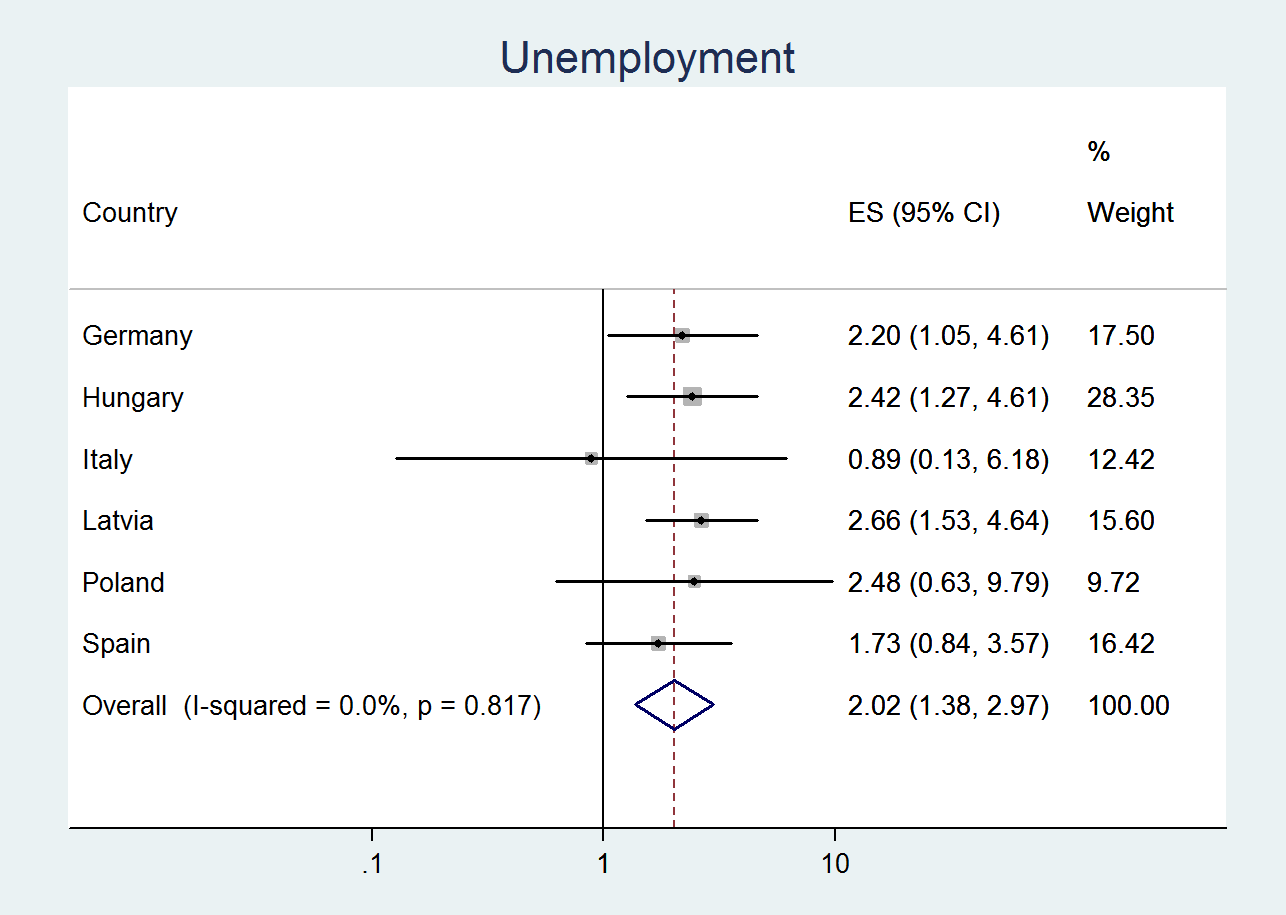 Web Figure 2: Forest plot of meta-analysis on country-specific logits on treatment prediction (model 1b): heterogeneity of ‘unemployment’ – females only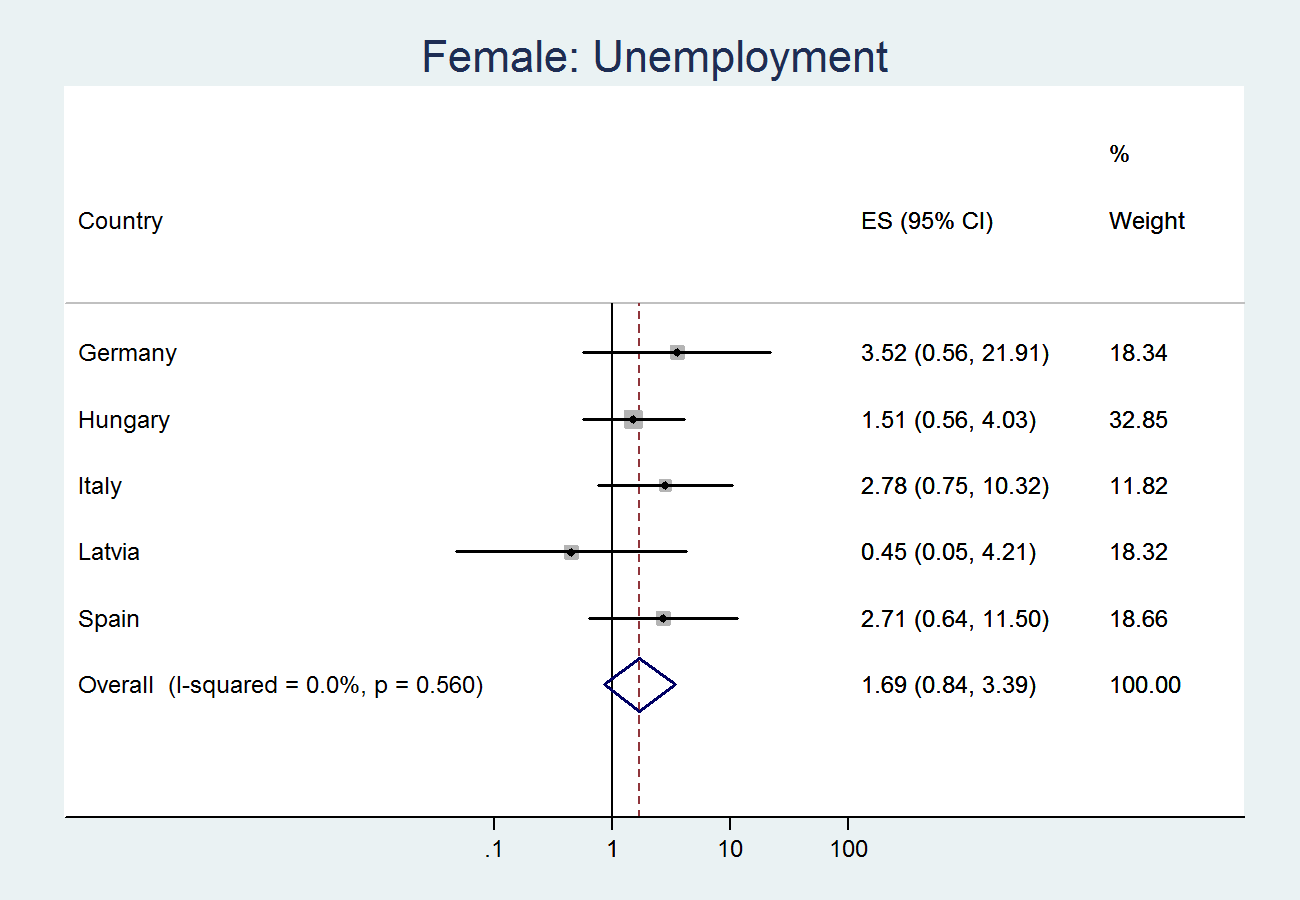 Web Figure 3: Forest plot of meta-analysis on country-specific logits on treatment prediction (model 1b): heterogeneity of ‘unemployment’ – males only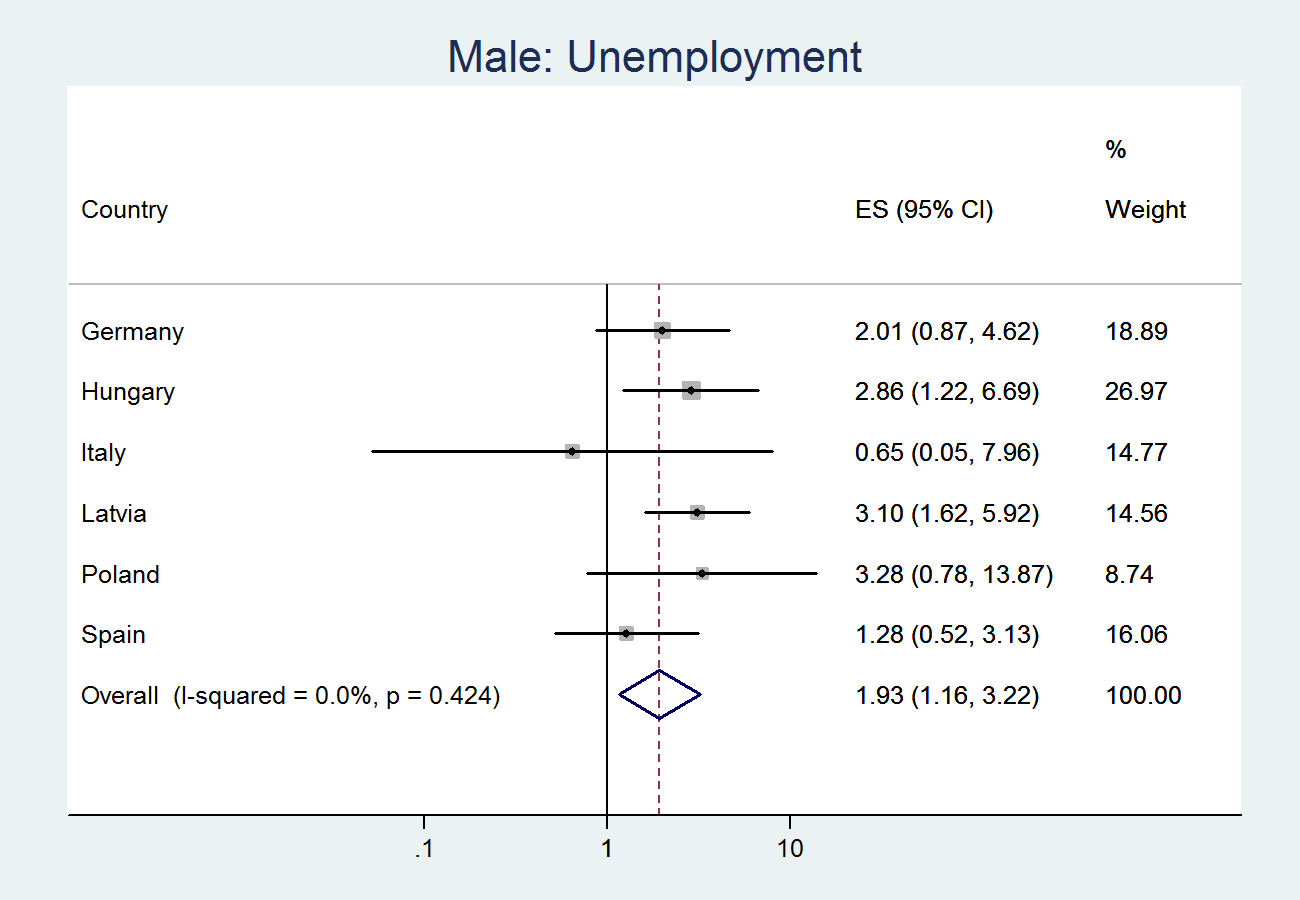 Web Figure 4: Forest plot of meta-analysis on country-specific logits on treatment prediction (model 1b): heterogeneity of ‘liver problems’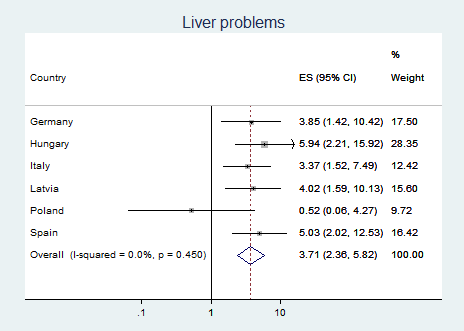 Web Figure 5: Forest plot of meta-analysis on country-specific logits on treatment prediction (model 1b): heterogeneity of ‘liver problems’ – females only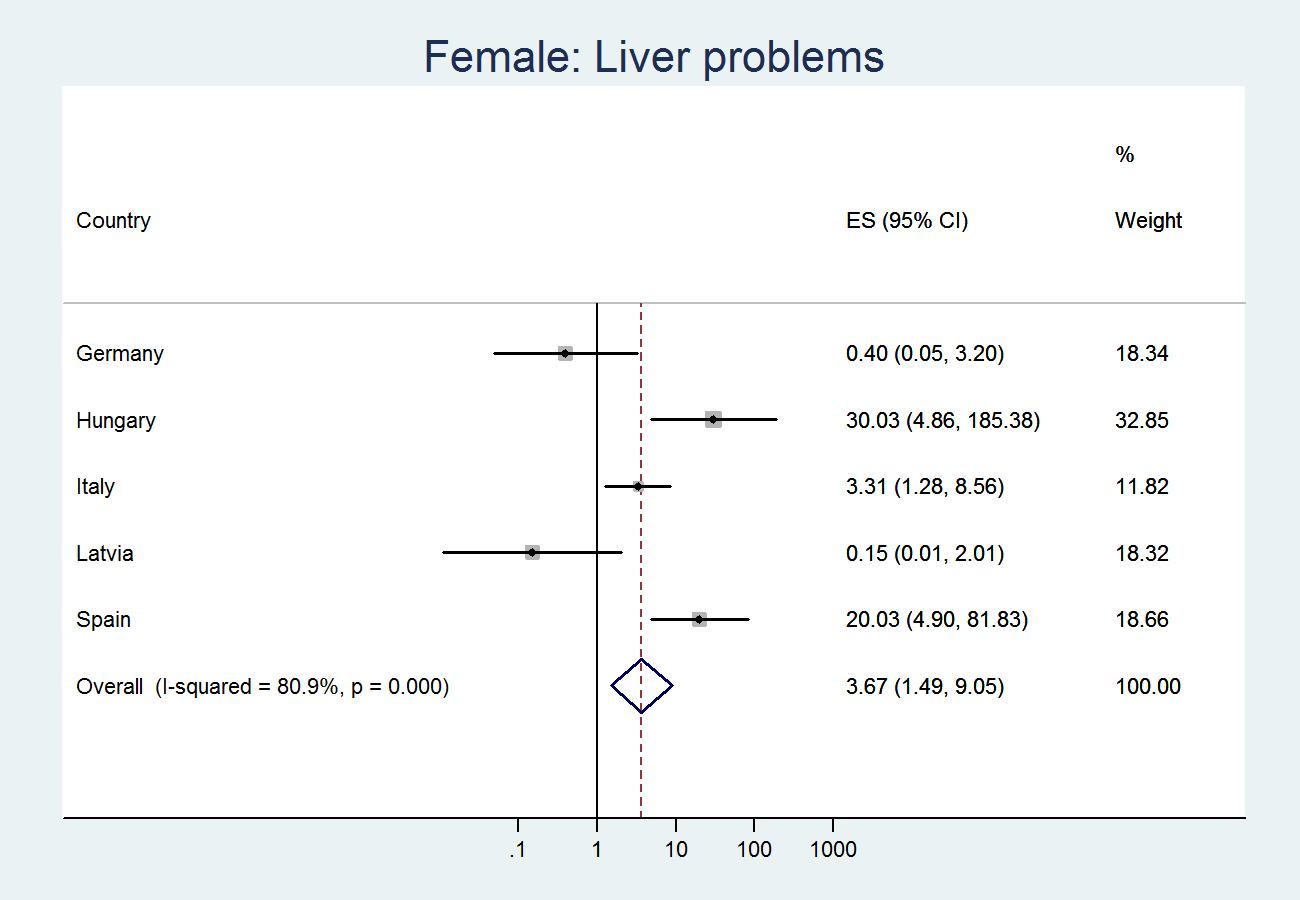 Web Figure 6: Forest plot of meta-analysis on country-specific logits on treatment prediction (model 1b): heterogeneity of ‘liver problems’ - males only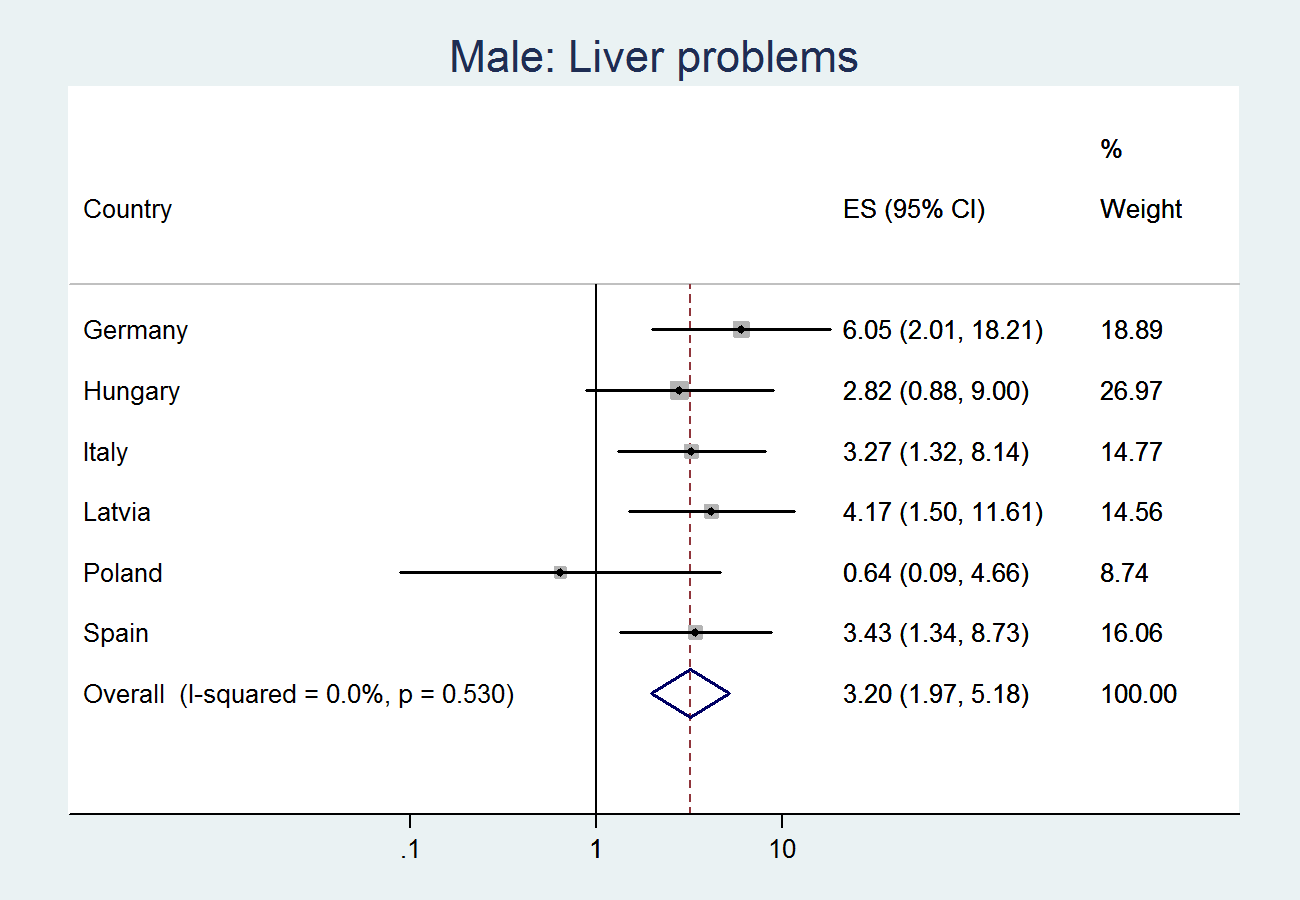 Web Figure 7: Forest plot of meta-analysis on country-specific logits on treatment prediction (model 1b): heterogeneity of ‘anxiety’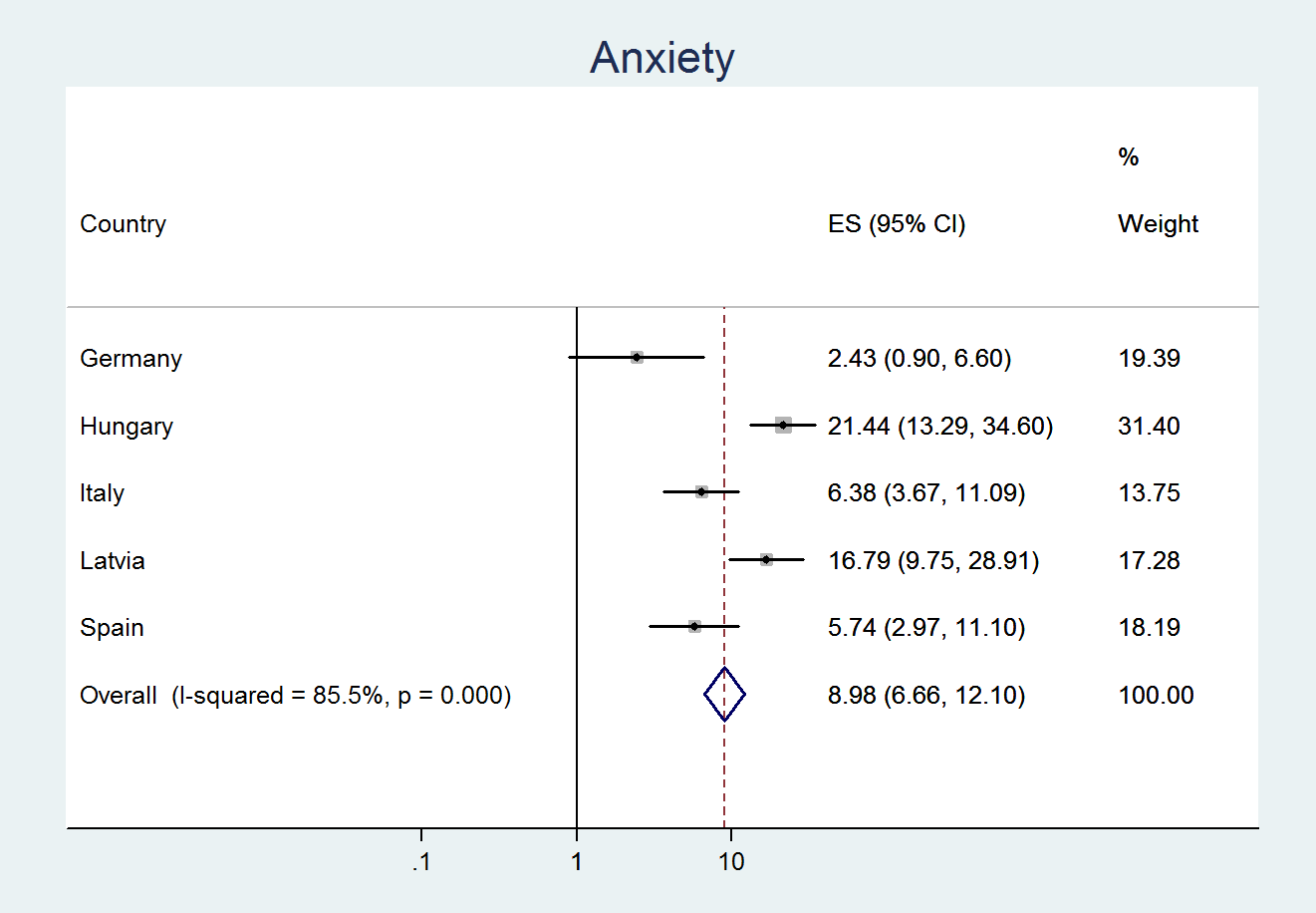 Web Figure 8: Forest plot of meta-analysis on country-specific logits on treatment prediction (model 1b): heterogeneity of ‘anxiety’ – females only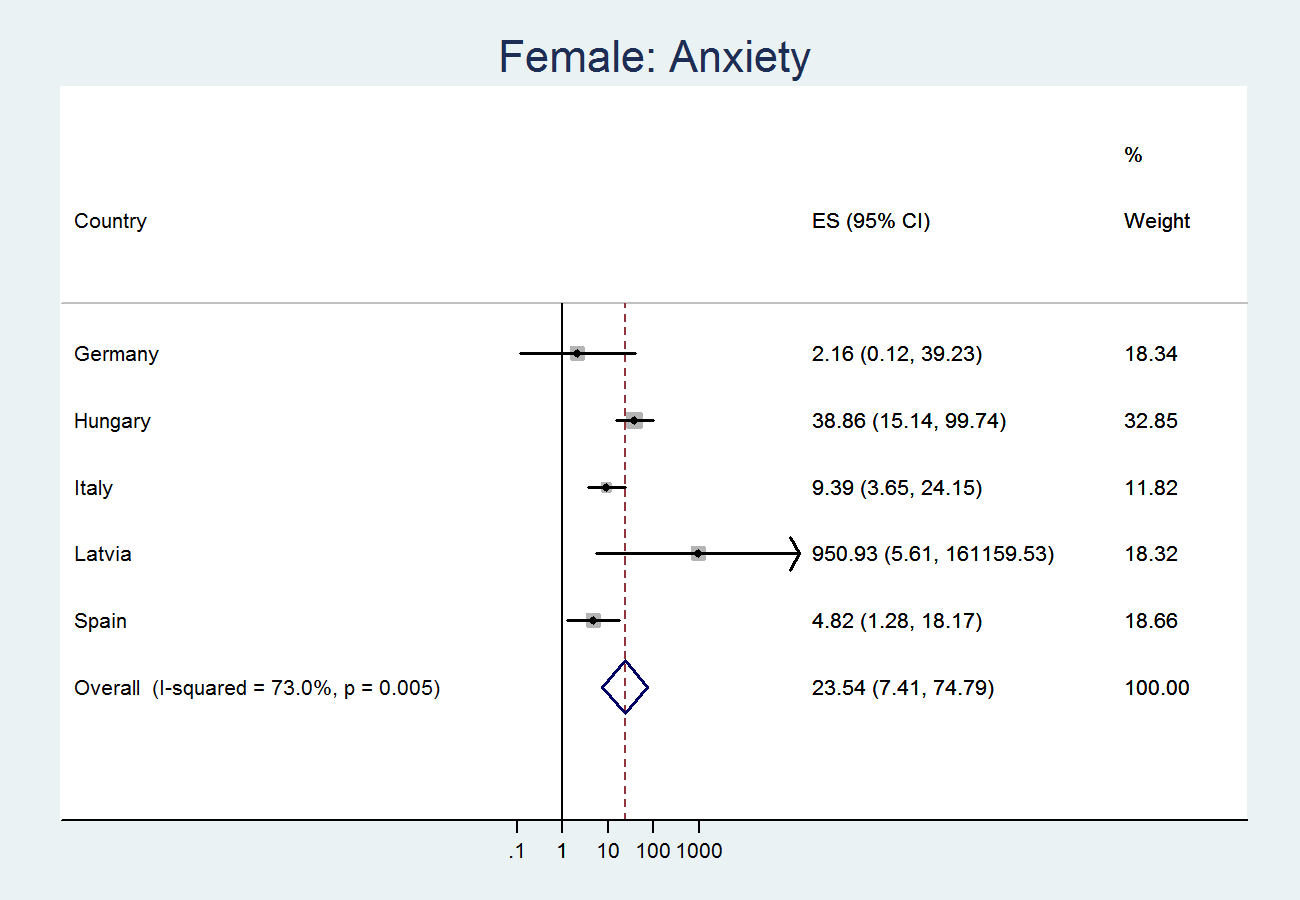 Web Figure 9: Forest plot of meta-analysis on country-specific logits on treatment prediction (model 1b): heterogeneity of ‘anxiety’ – males only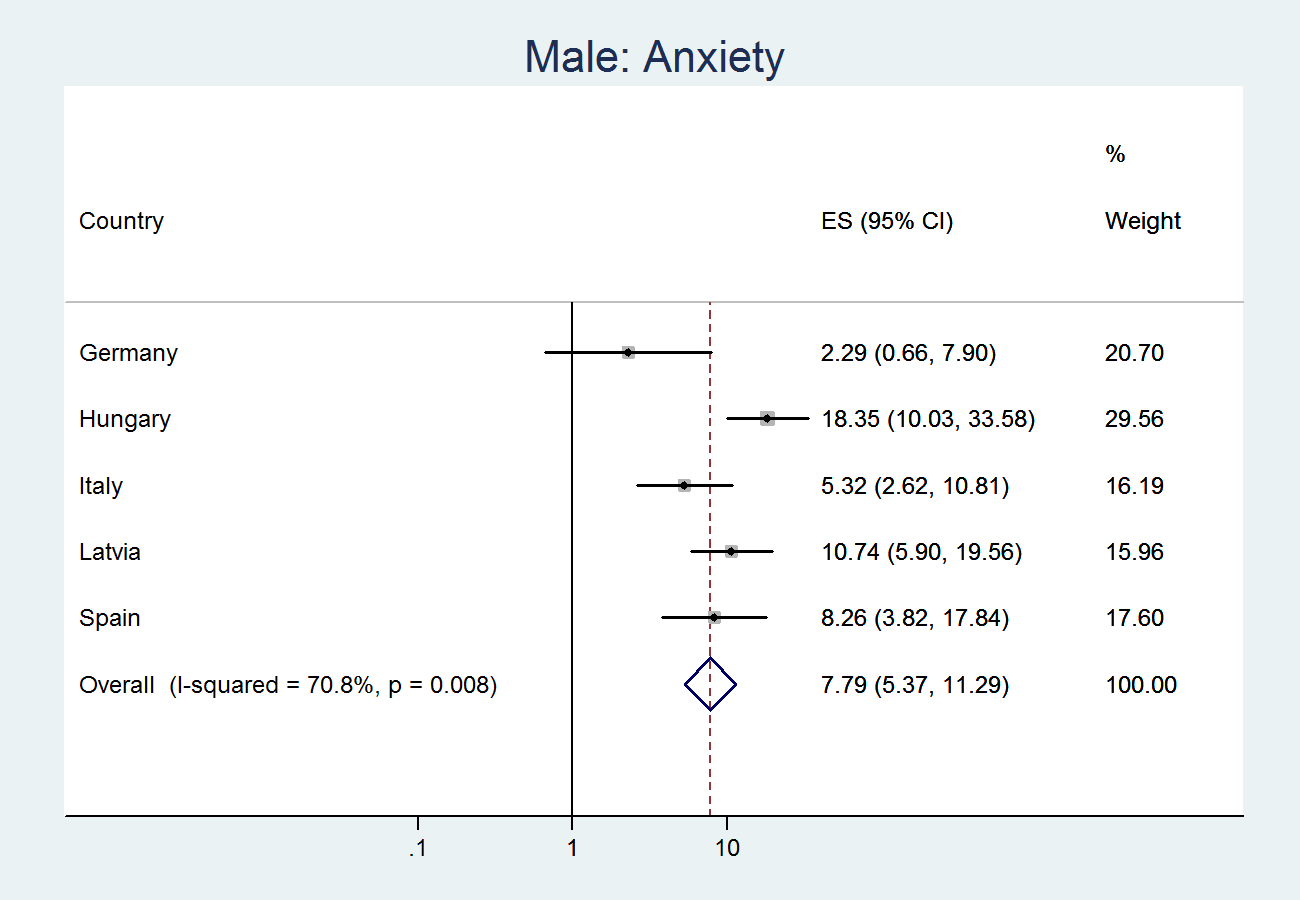 Web Figure 10: Forest plot of meta-analysis on country-specific logits on treatment prediction (model 1b): heterogeneity of ‘inpatient nights’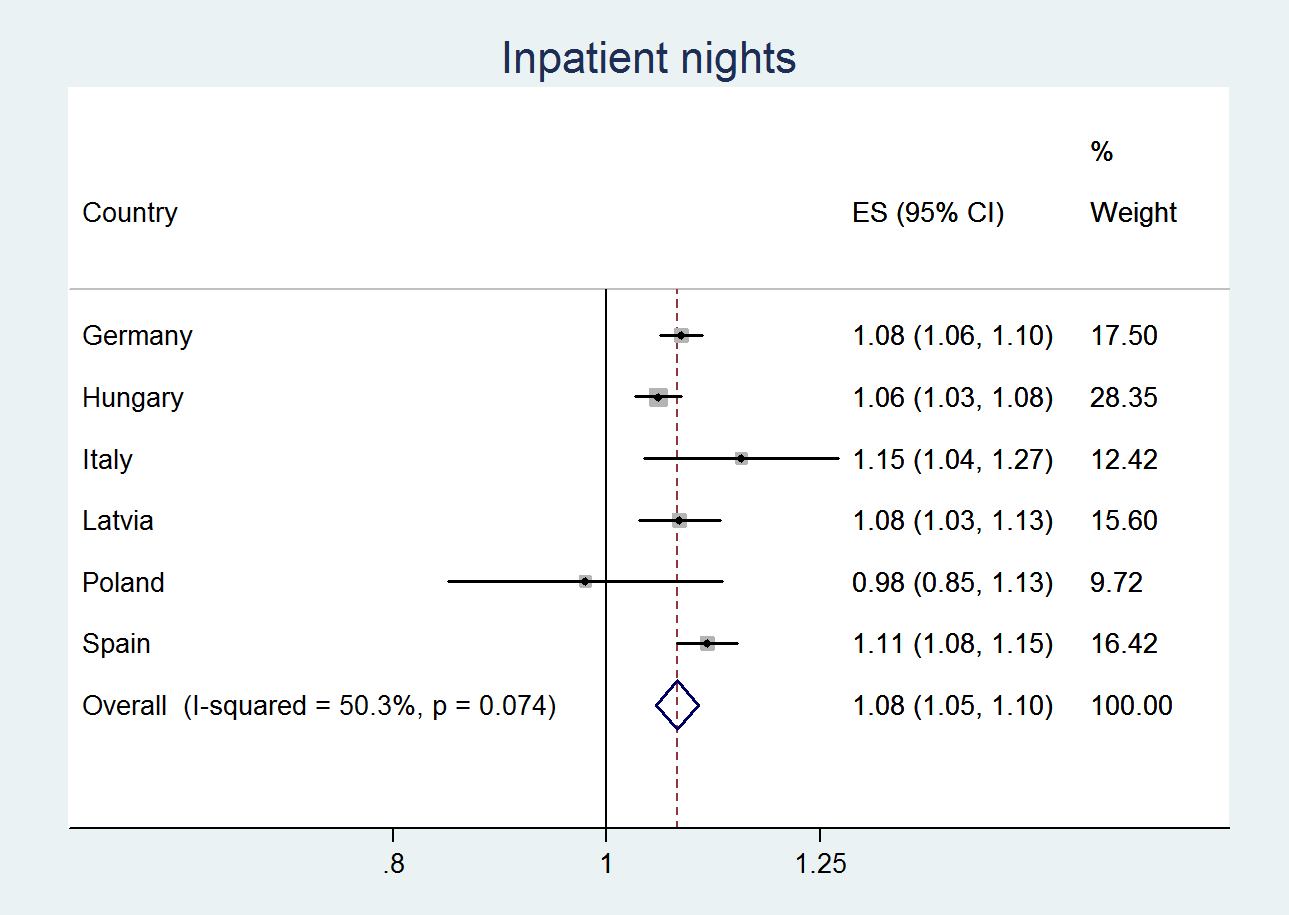 Web Figure 11: Forest plot of meta-analysis on country-specific logits on treatment prediction (model 1b): heterogeneity of ‘inpatient nights’ – females only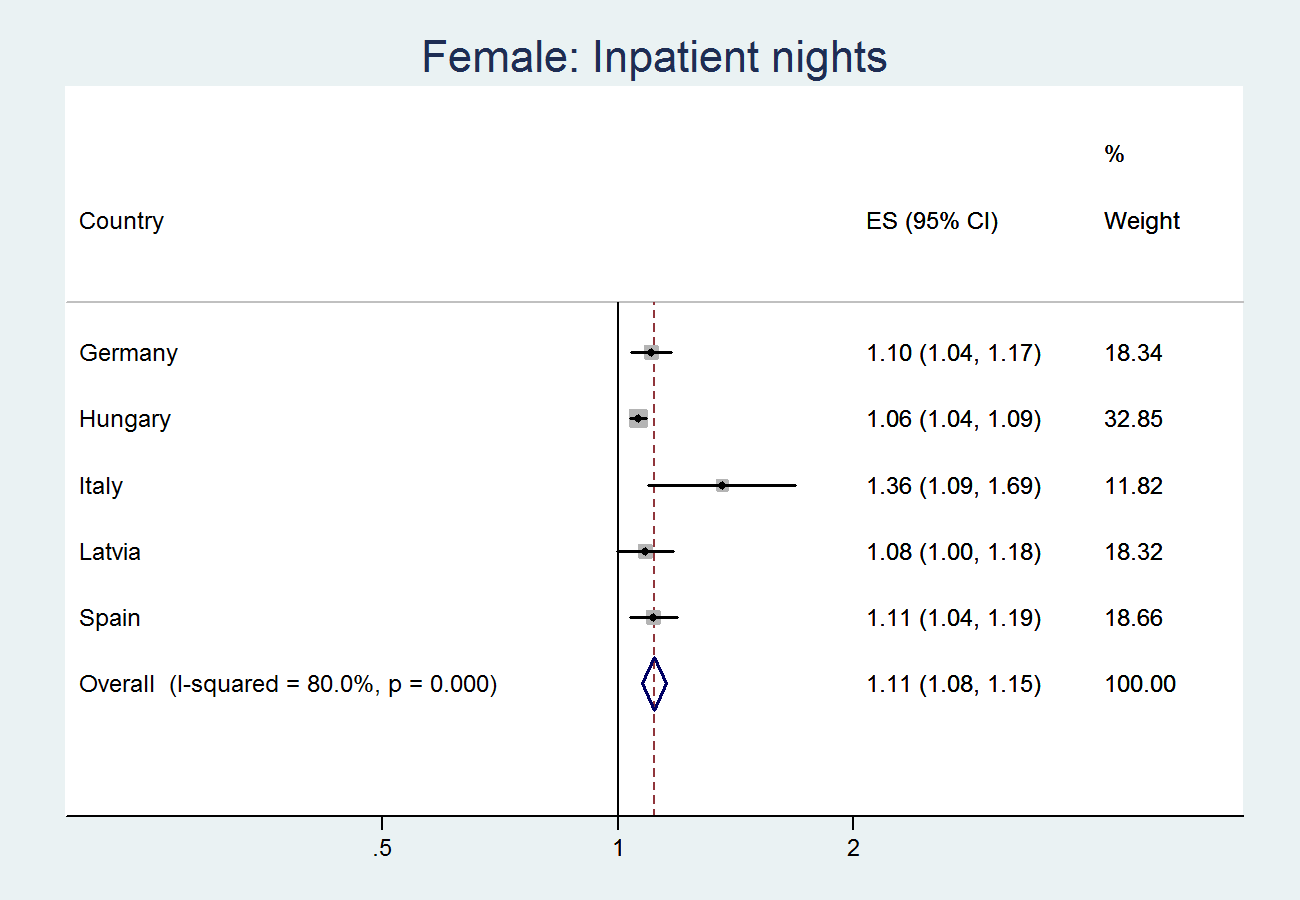 Web Figure 12: Forest plot of meta-analysis on country-specific logits on treatment prediction (model 1b): heterogeneity of ‘inpatient nights’ – males only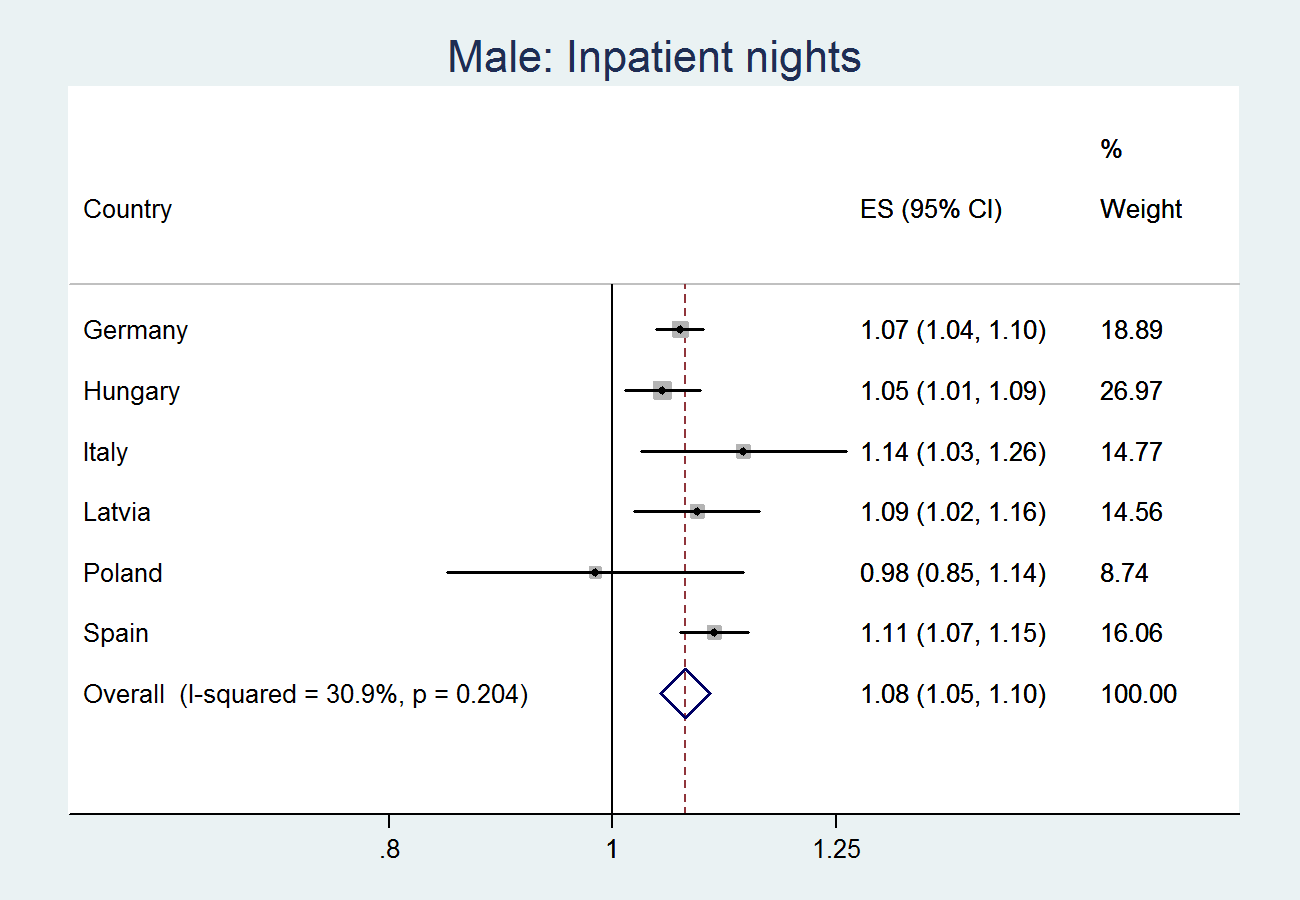 Web Figure 13: Forest plot of meta-analysis on country-specific logits on sample origin prediction (model 1b): heterogeneity of ‘daily ethanol intake’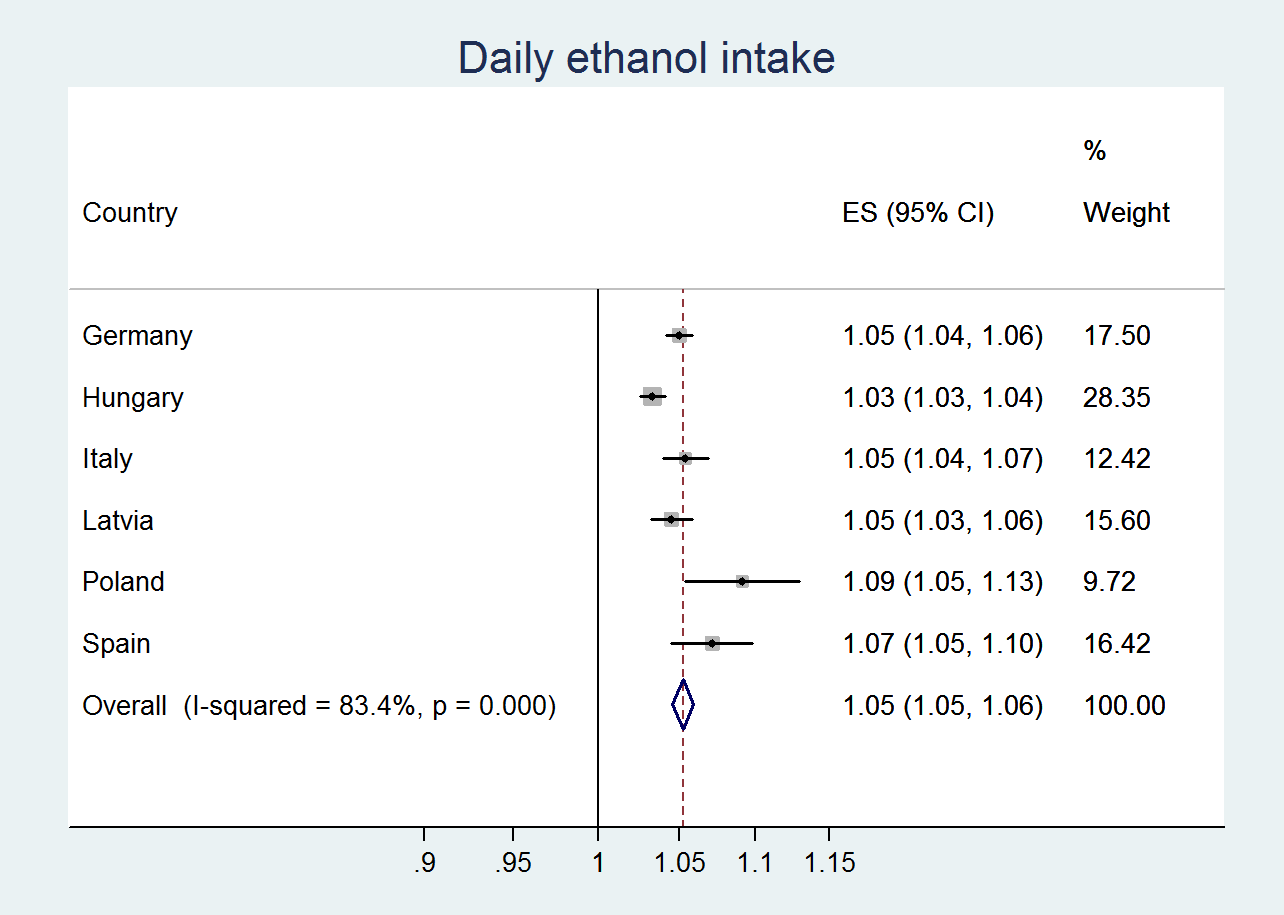 Web Figure 14: Forest plot of meta-analysis on country-specific logits on sample origin prediction (model 1b): heterogeneity of ‘daily ethanol intake’ – females only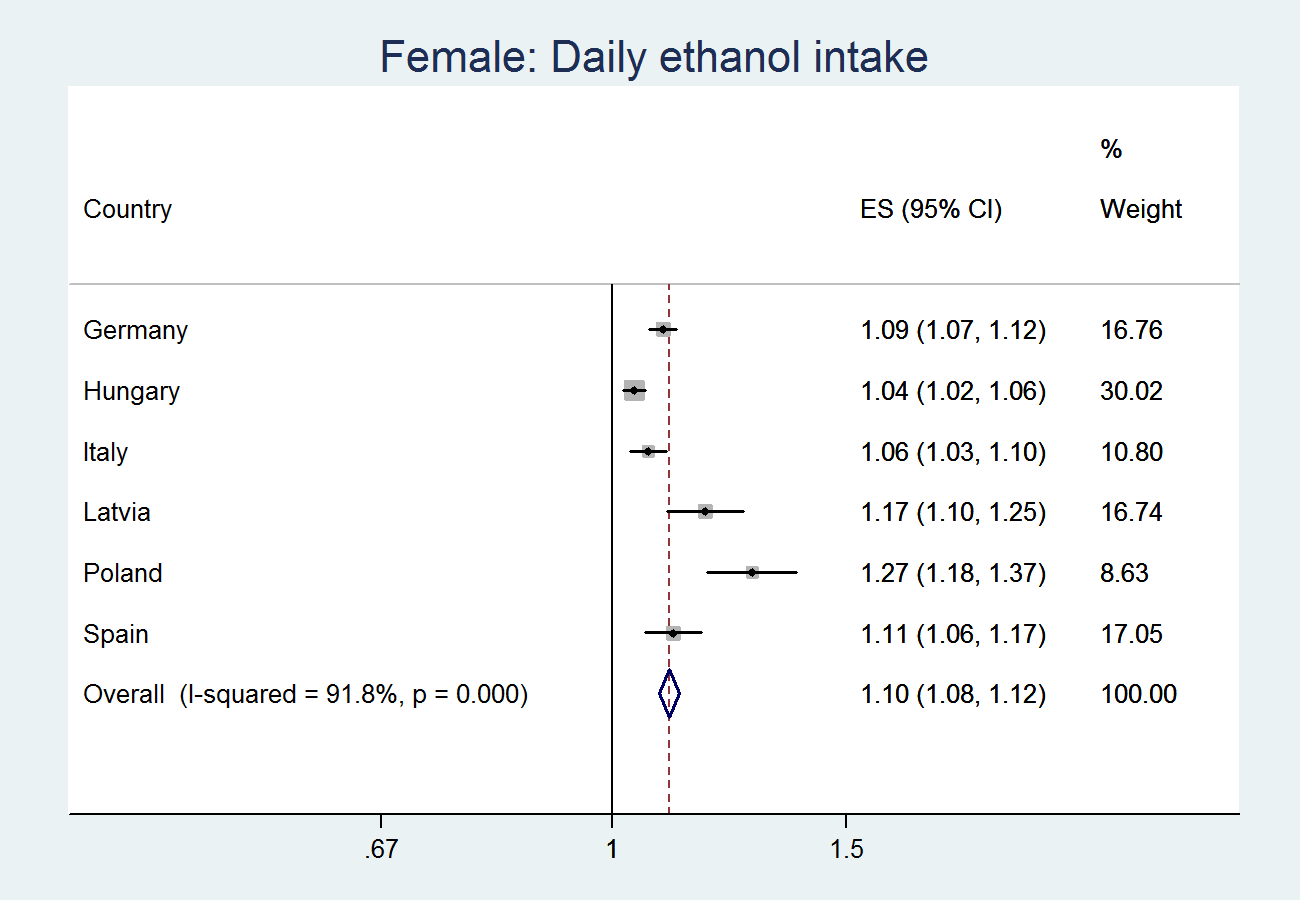 Web Figure 15: Forest plot of meta-analysis on country-specific logits on sample origin prediction (model 1b): heterogeneity of ‘daily ethanol intake’ – males only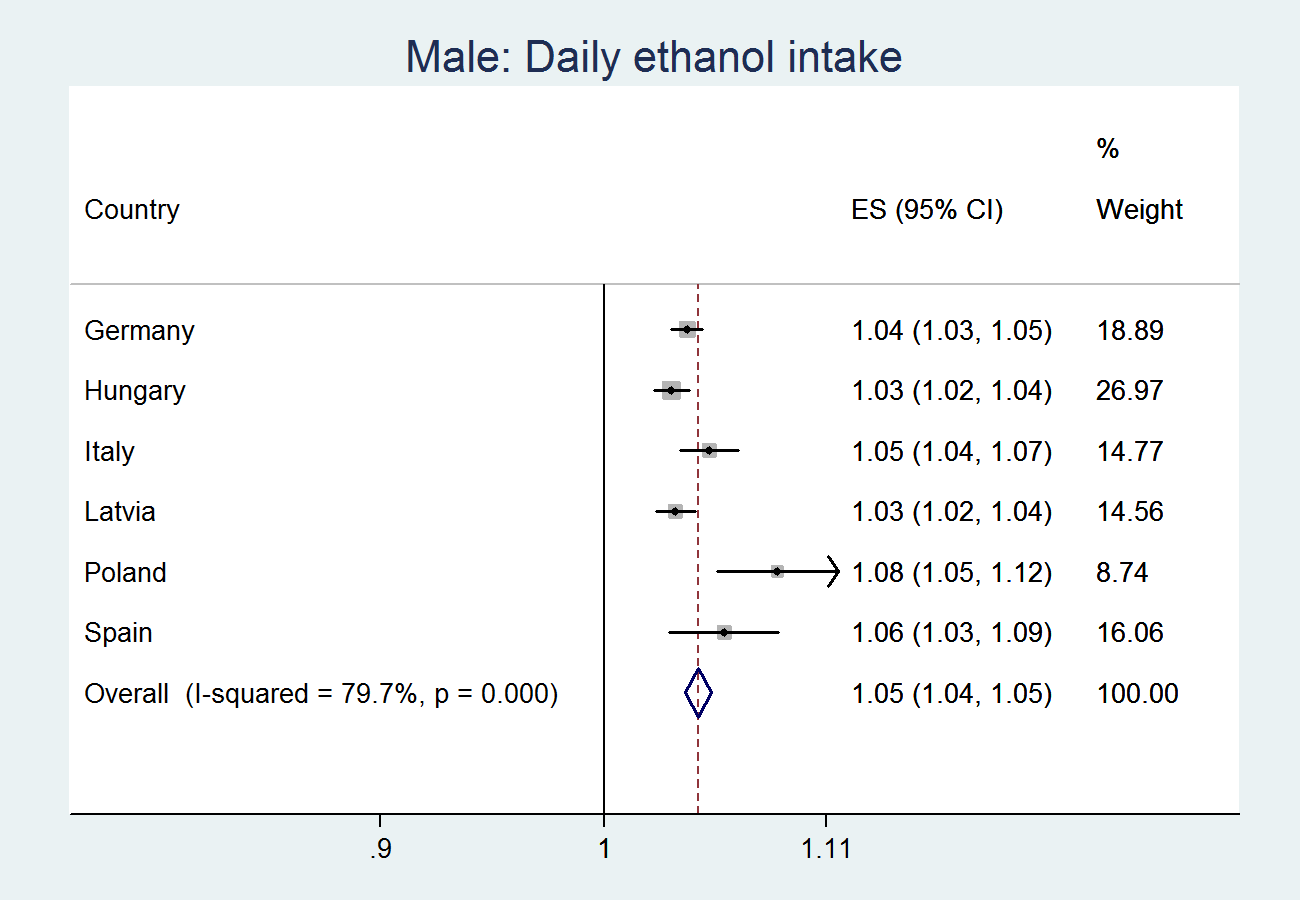 Web Figure 16: Forest plot of meta-analysis on country-specific logits on sample origin prediction (model 2b): heterogeneity of ‘unmarried’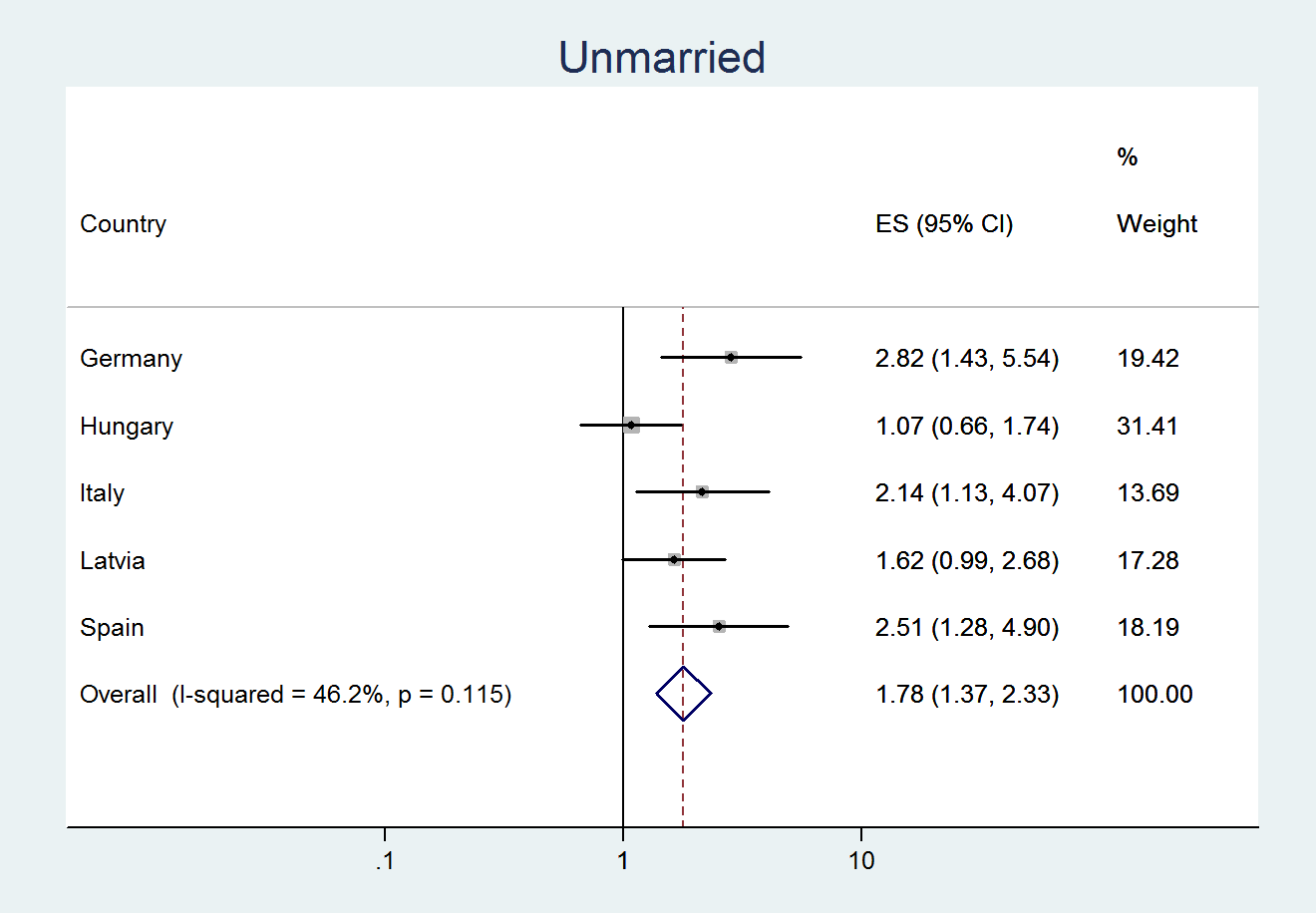 Web Figure 17: Forest plot of meta-analysis on country-specific logits on sample origin prediction (model 2b): heterogeneity of ‘unmarried’ – females only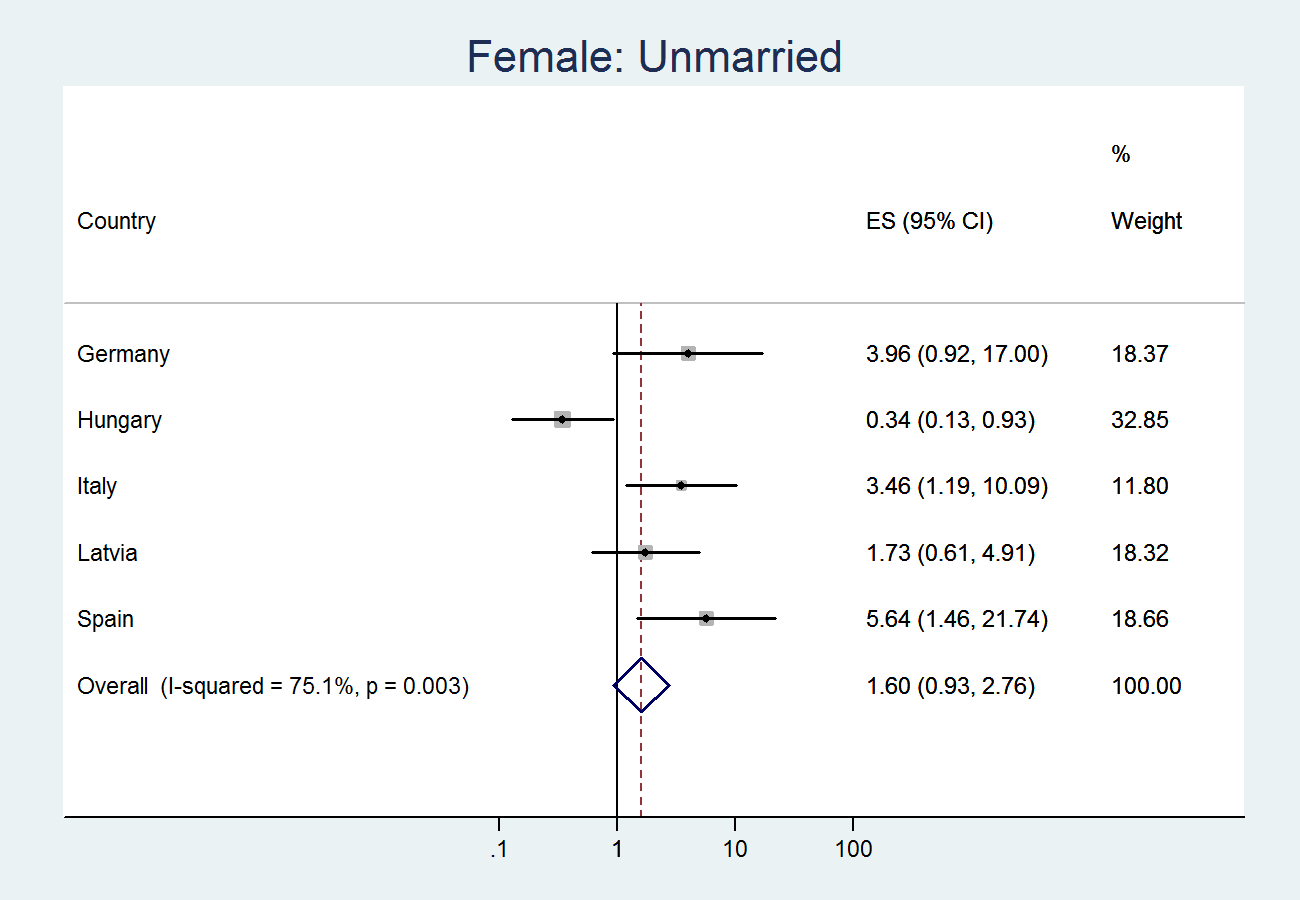 Web Figure 18: Forest plot of meta-analysis on country-specific logits on sample origin prediction (model 2b): heterogeneity of ‘unmarried’ – males only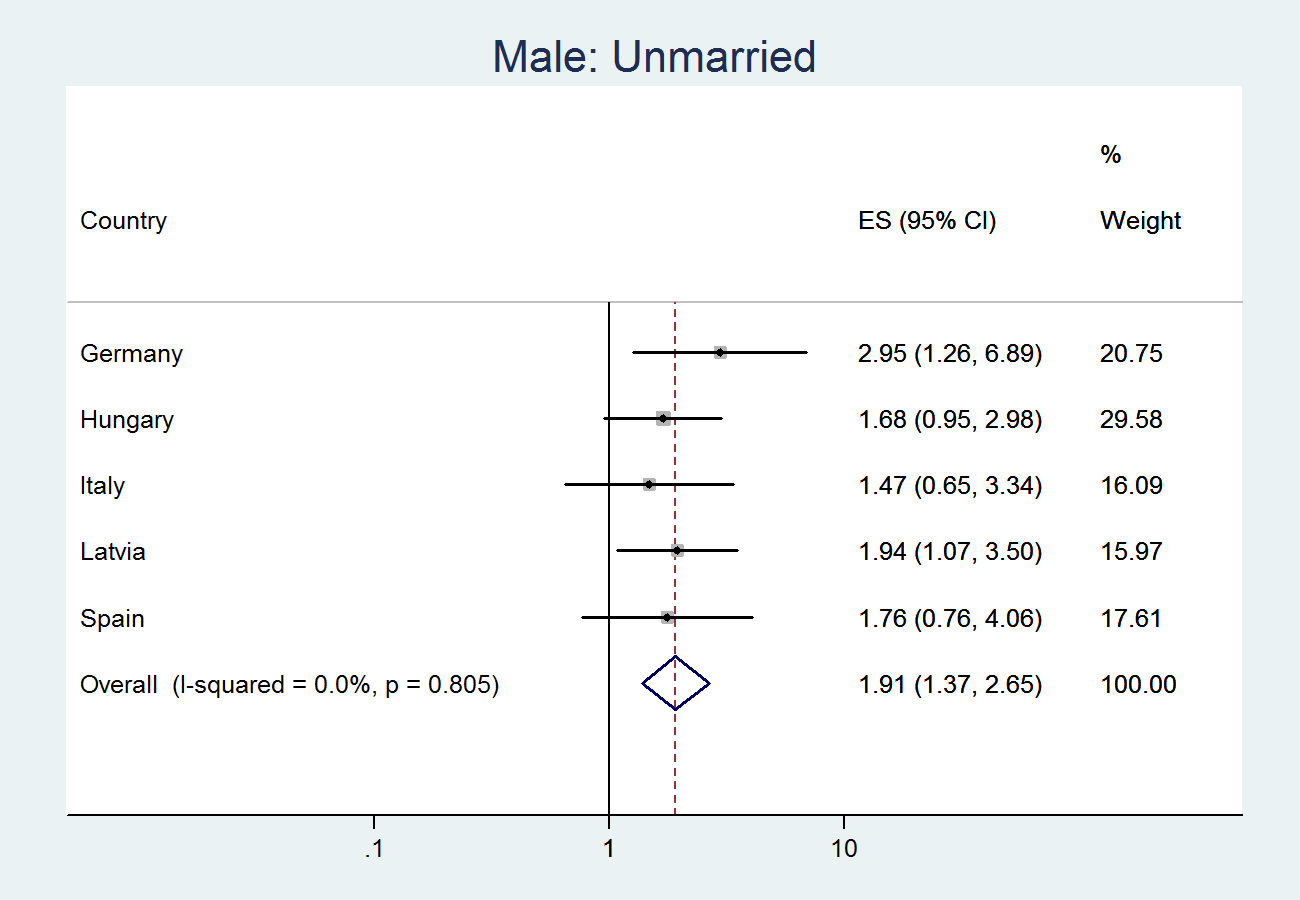 Web Figure 19: Forest plot of meta-analysis on country-specific logits on sample origin prediction (model 2b): heterogeneity of ‘liver problems’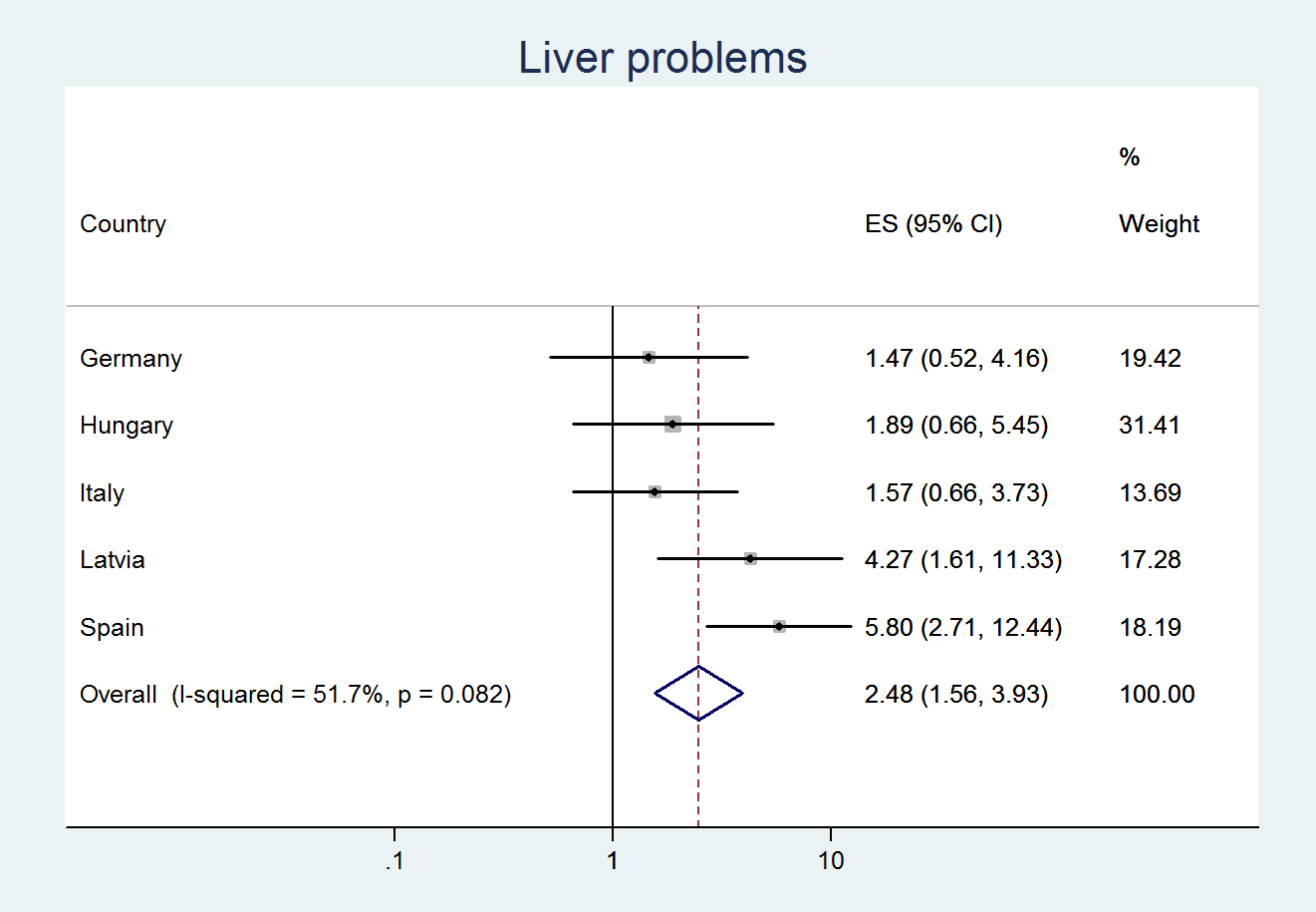 Web Figure 20: Forest plot of meta-analysis on country-specific logits on sample origin prediction (model 2b): heterogeneity of ‘liver problems’ – females only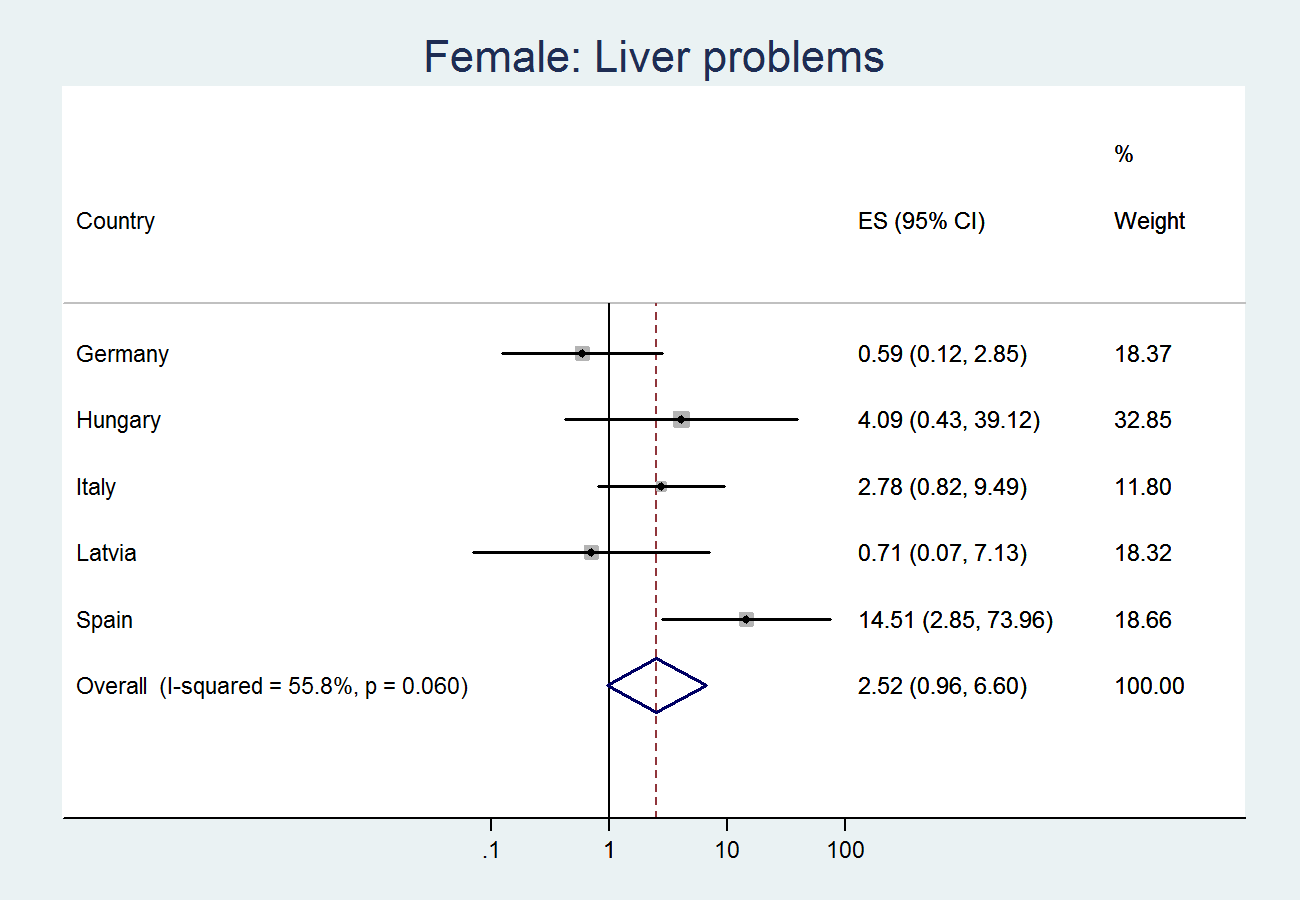 Web Figure 21: Forest plot of meta-analysis on country-specific logits on sample origin prediction (model 2b): heterogeneity of ‘liver problems’ – males only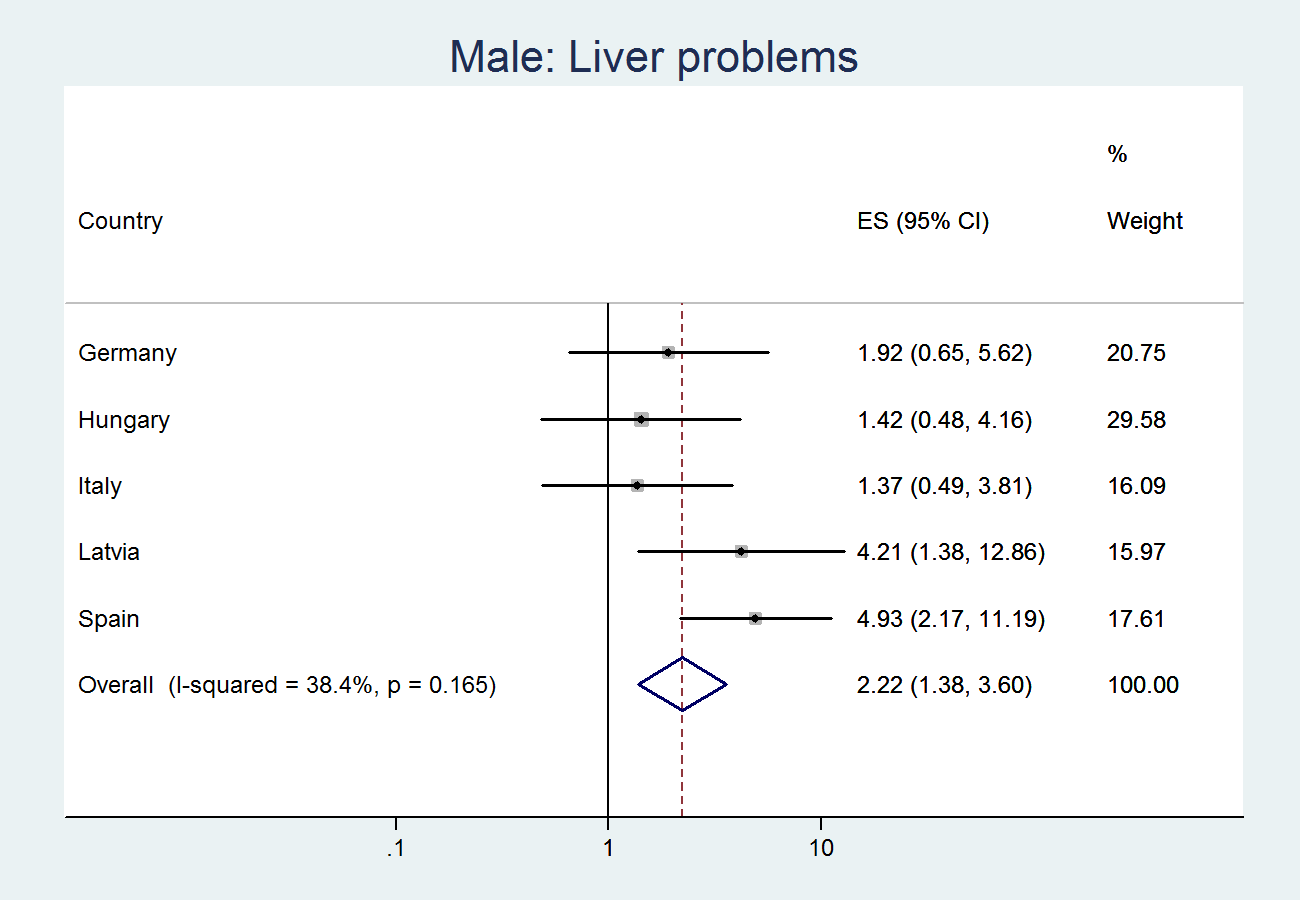 Web Figure 22: Forest plot of meta-analysis on country-specific logits on sample origin prediction (model 2b): heterogeneity of ‘anxiety’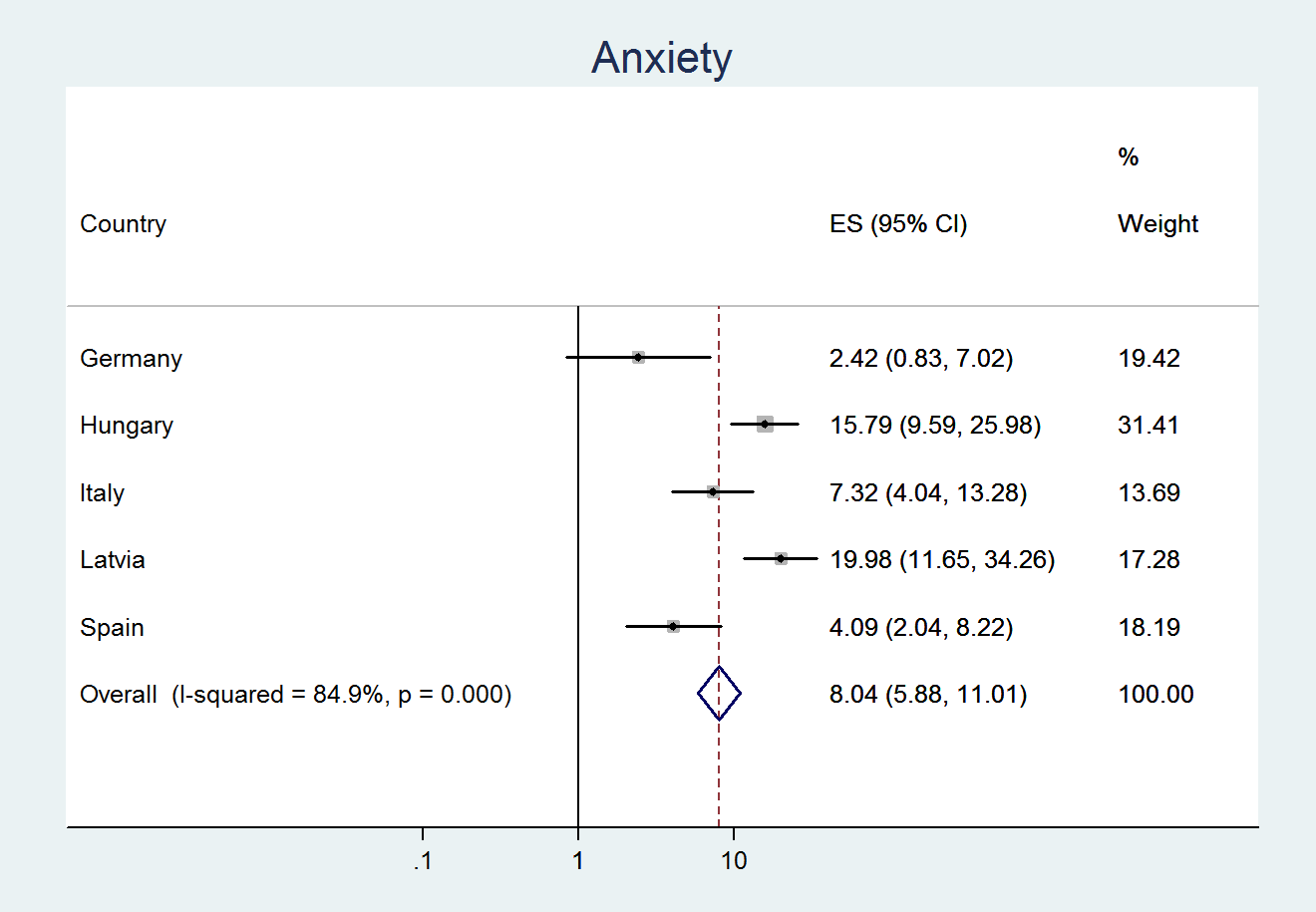 Web Figure 23: Forest plot of meta-analysis on country-specific logits on sample origin prediction (model 2b): heterogeneity of ‘anxiety’ – females only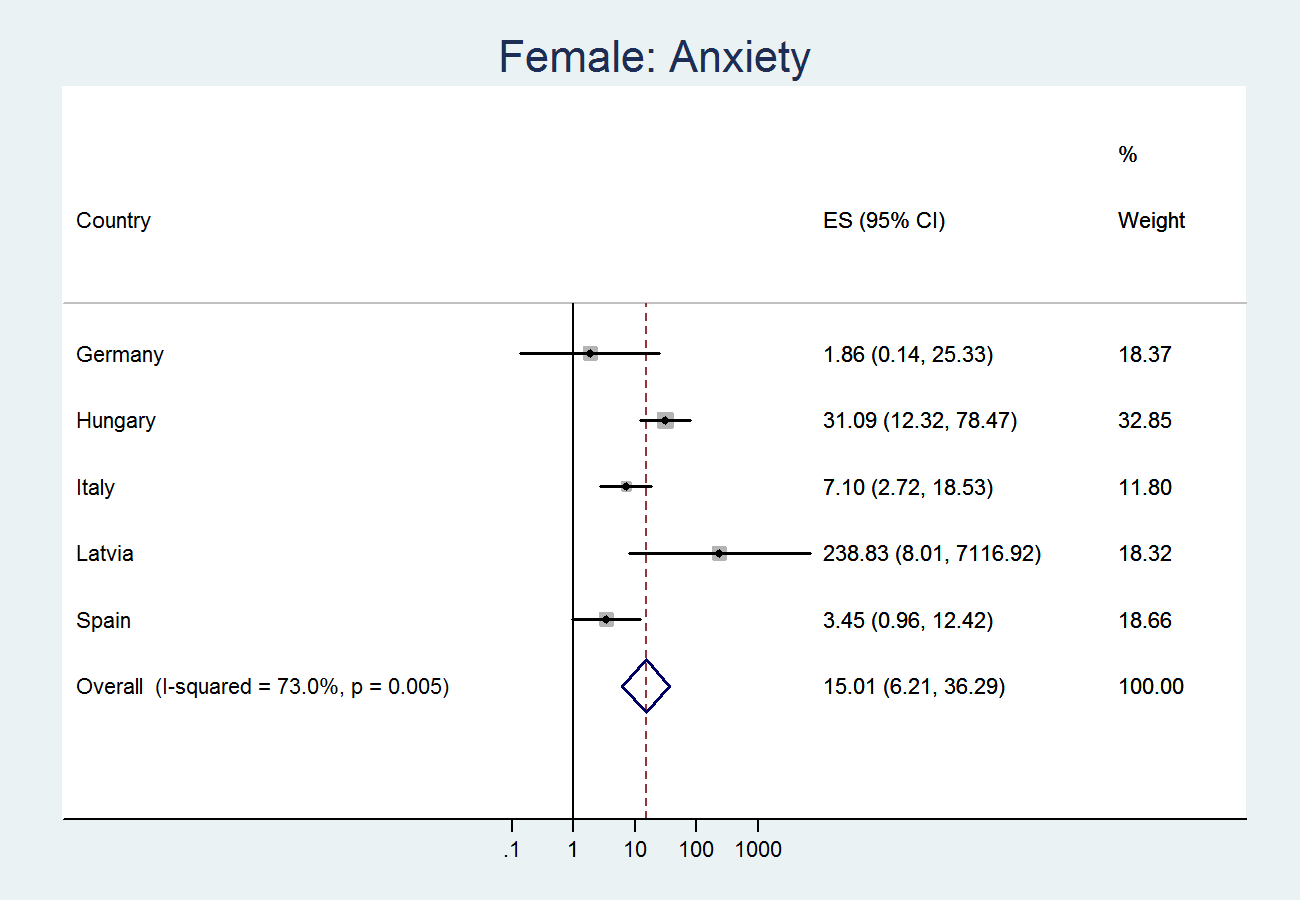 Web Figure 24: Forest plot of meta-analysis on country-specific logits on sample origin prediction (model 2b): heterogeneity of ‘anxiety’ – males only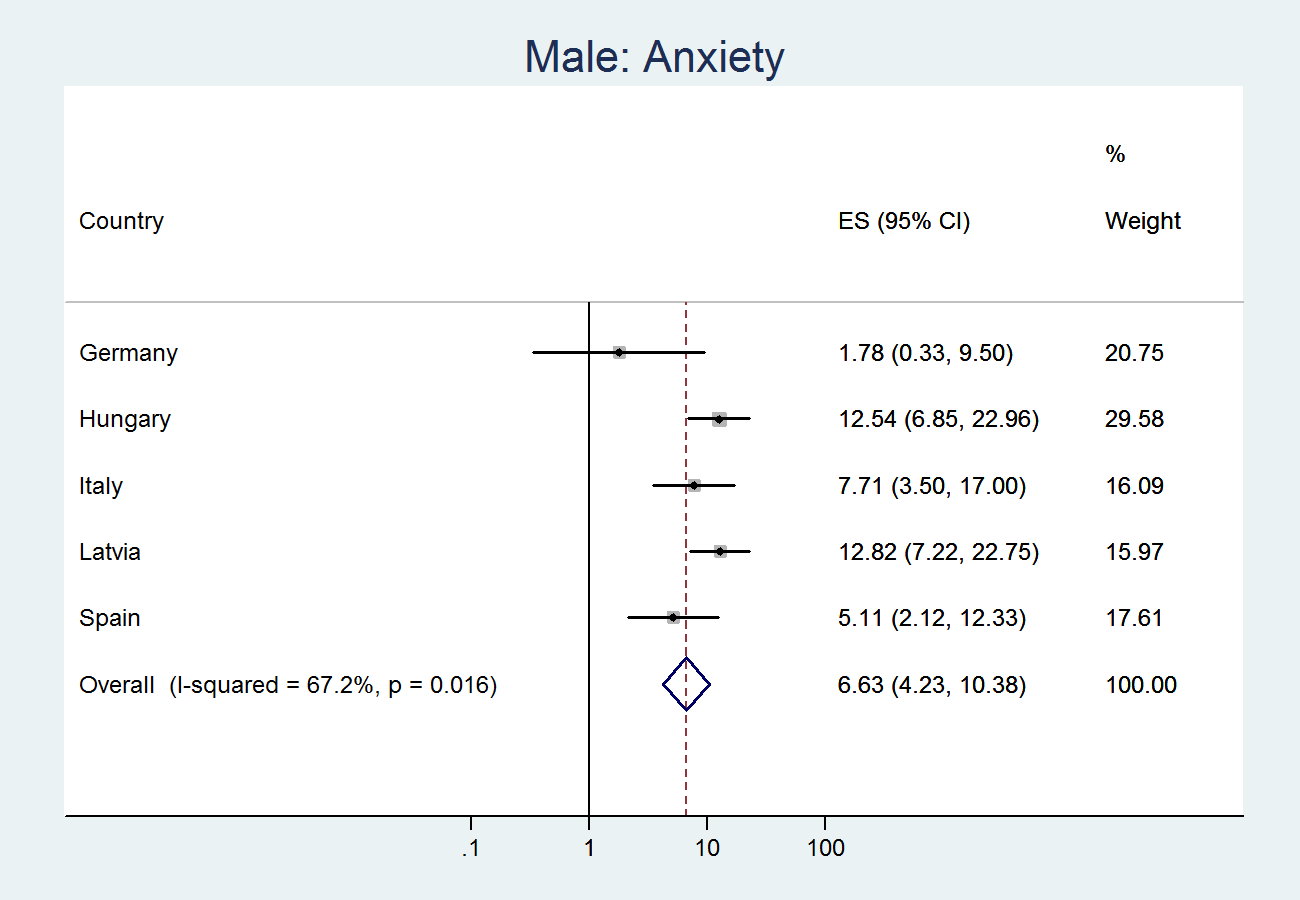 Web Figure 25: Forest plot of meta-analysis on country-specific logits on sample origin prediction (model 2b): heterogeneity of ‘inpatient nights’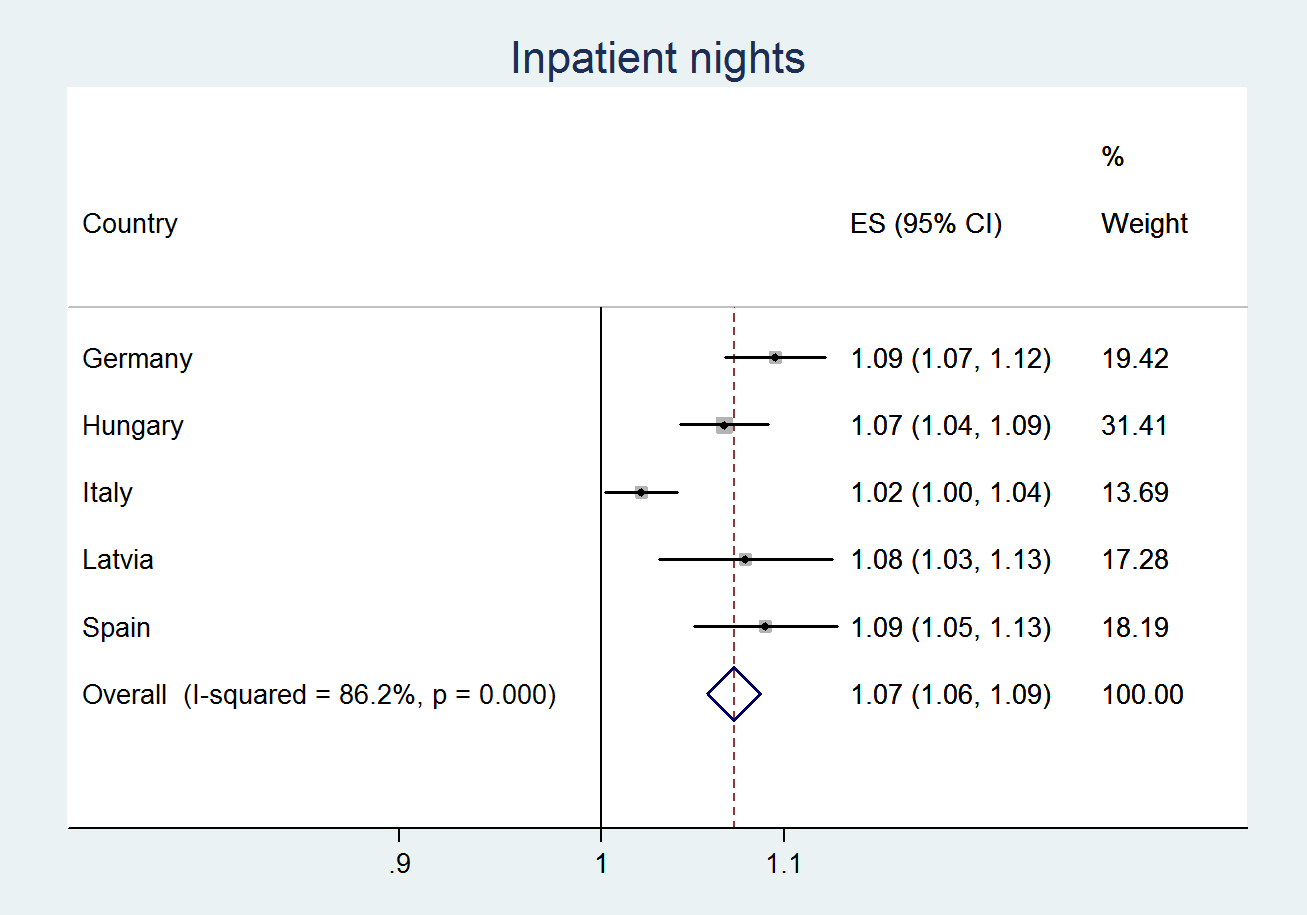 Web Figure 26: Forest plot of meta-analysis on country-specific logits on sample origin prediction (model 2b): heterogeneity of ‘inpatient nights’ – females only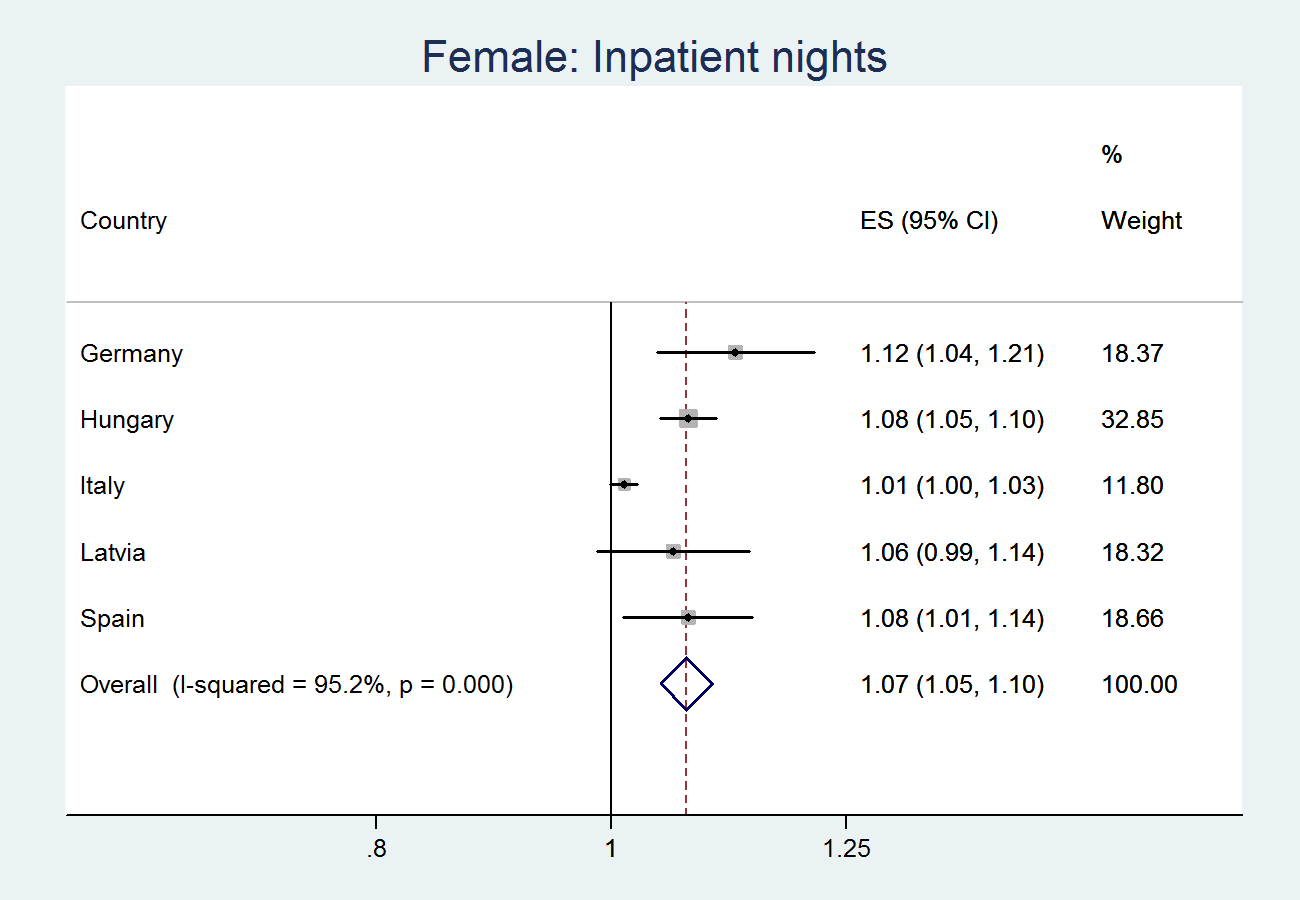 Web Figure 27: Forest plot of meta-analysis on country-specific logits on sample origin prediction (model 2b): heterogeneity of ‘inpatient nights’ – males only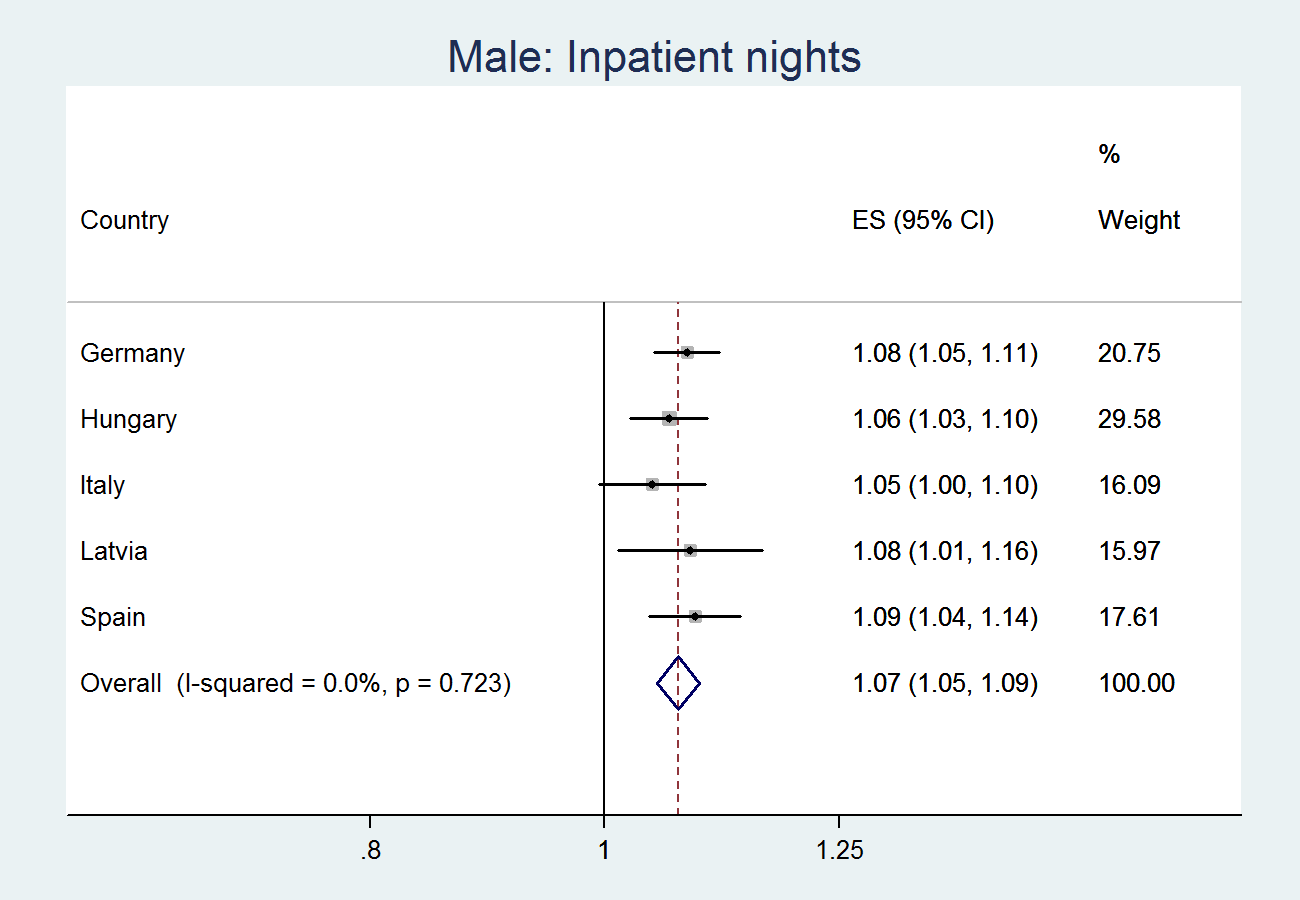 Web Figure 28: Forest plot of meta-analysis on country-specific logits on sample origin prediction (model 2b): heterogeneity of ‘daily ethanol intake’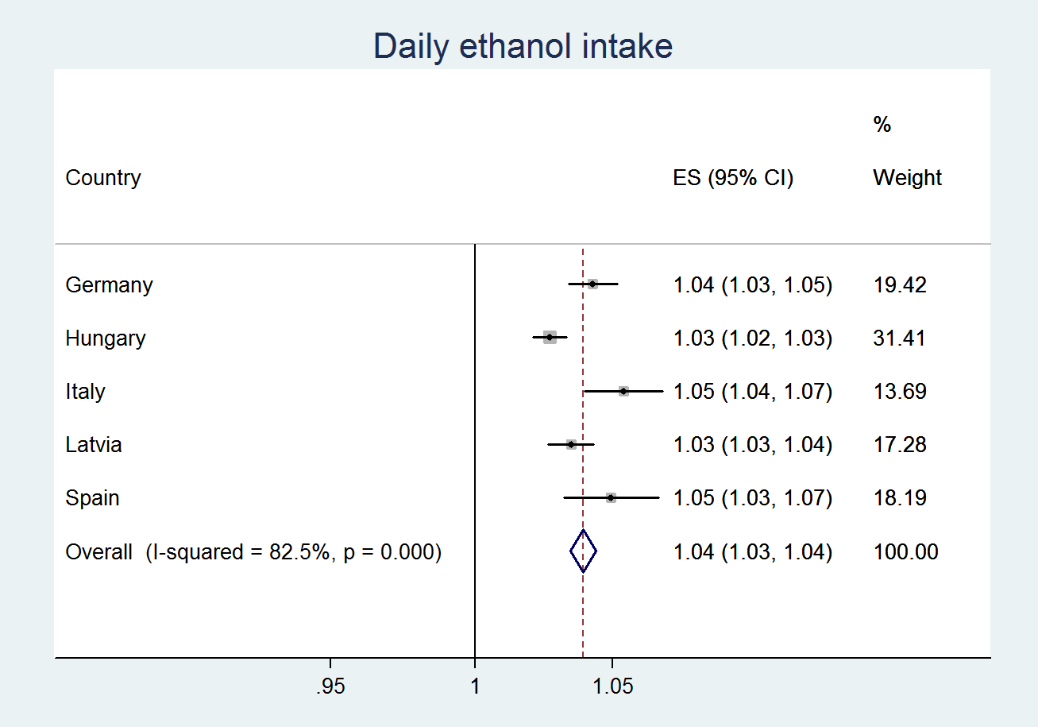 Web Figure 29: Forest plot of meta-analysis on country-specific logits on sample origin prediction (model 2b): heterogeneity of ‘daily ethanol intake’ – females only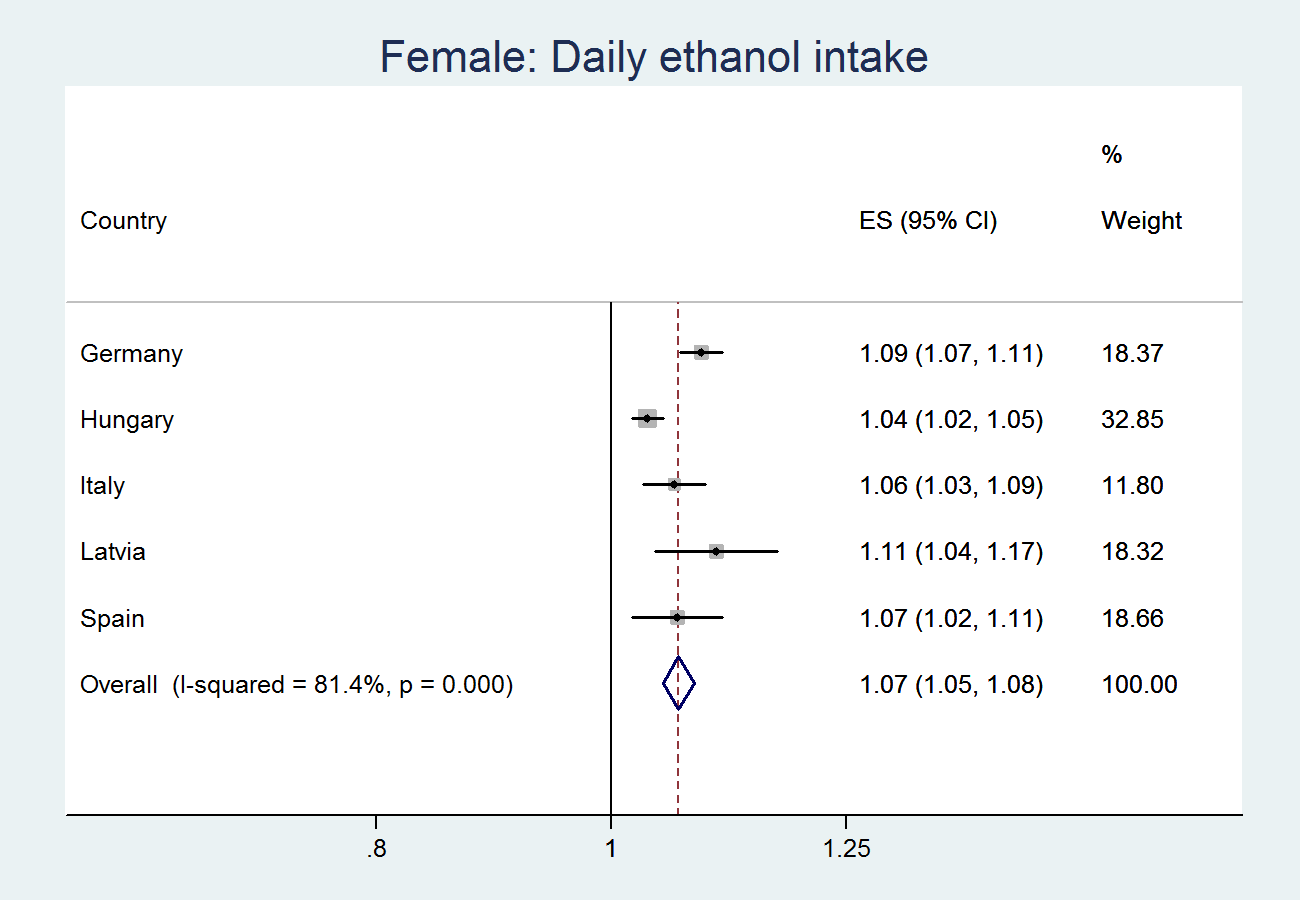 Web Figure 30: Forest plot of meta-analysis on country-specific logits on sample origin prediction (model 2b): heterogeneity of ‘daily ethanol intake’ – males only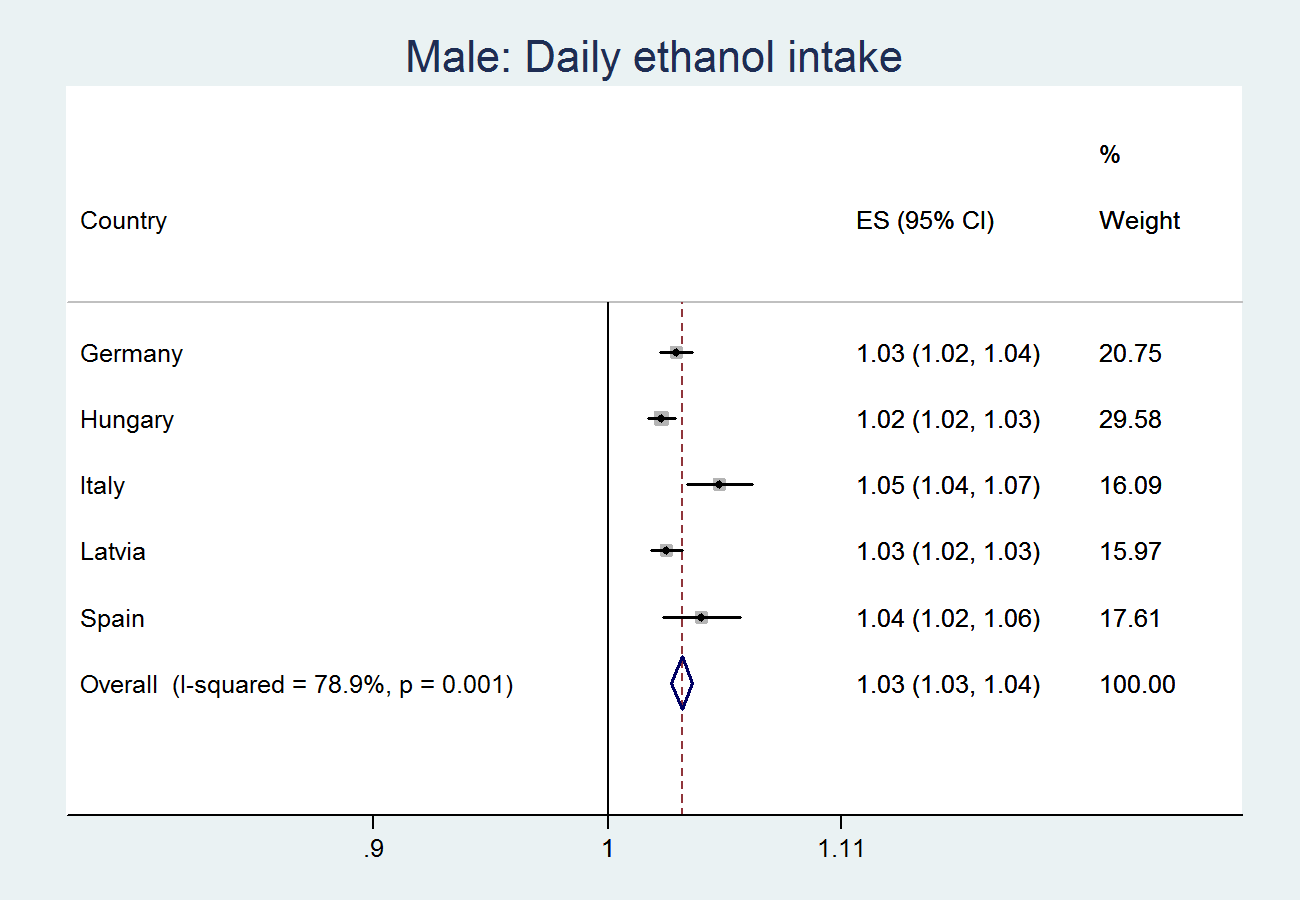 Web Table 1Sample size by country and sample typeWeb Table 1Sample size by country and sample typeWeb Table 1Sample size by country and sample typePC sampleSC sampleCountryNNAustria 1NA33France NA284Germany 21,356232Hungary2,306254Italy 3943276Latvia1,302250Poland 41,197289Spain 51,372149Total8,4761,767Notes. PC = primary care. SC = specialized care. NA = not applicable.1 Selected region for SC sample: Carinthia.2 Selected regions for PC sample: Saxony, Berlin, Potsdam and Potsdam-Mittelmark.Selected regions for SC sample: Saxony and Berlin-Brandenburg.3 Selected regions for both samples: Friuli-Venezia Giulia & Tuscany.4 Selected regions for PC sample: Podkarpackie and Łódzkie Voivodeship.Selected regions for SC sample: Pomorskie, Warminsko-Mazurskie, Dolnoslaskie, Podlaskie, Podkarpackie and Malopolskie.5 Selected region for both samples: Catalonia.Notes. PC = primary care. SC = specialized care. NA = not applicable.1 Selected region for SC sample: Carinthia.2 Selected regions for PC sample: Saxony, Berlin, Potsdam and Potsdam-Mittelmark.Selected regions for SC sample: Saxony and Berlin-Brandenburg.3 Selected regions for both samples: Friuli-Venezia Giulia & Tuscany.4 Selected regions for PC sample: Podkarpackie and Łódzkie Voivodeship.Selected regions for SC sample: Pomorskie, Warminsko-Mazurskie, Dolnoslaskie, Podlaskie, Podkarpackie and Malopolskie.5 Selected region for both samples: Catalonia.Notes. PC = primary care. SC = specialized care. NA = not applicable.1 Selected region for SC sample: Carinthia.2 Selected regions for PC sample: Saxony, Berlin, Potsdam and Potsdam-Mittelmark.Selected regions for SC sample: Saxony and Berlin-Brandenburg.3 Selected regions for both samples: Friuli-Venezia Giulia & Tuscany.4 Selected regions for PC sample: Podkarpackie and Łódzkie Voivodeship.Selected regions for SC sample: Pomorskie, Warminsko-Mazurskie, Dolnoslaskie, Podlaskie, Podkarpackie and Malopolskie.5 Selected region for both samples: Catalonia.Web-Table 2aKey socio-demographic variables across different diagnostic categories for womenWeb-Table 2aKey socio-demographic variables across different diagnostic categories for womenWeb-Table 2aKey socio-demographic variables across different diagnostic categories for womenWeb-Table 2aKey socio-demographic variables across different diagnostic categories for womenWeb-Table 2aKey socio-demographic variables across different diagnostic categories for womenWeb-Table 2aKey socio-demographic variables across different diagnostic categories for womenWeb-Table 2aKey socio-demographic variables across different diagnostic categories for womenWeb-Table 2aKey socio-demographic variables across different diagnostic categories for womenWeb-Table 2aKey socio-demographic variables across different diagnostic categories for womenWeb-Table 2aKey socio-demographic variables across different diagnostic categories for womenWeb-Table 2aKey socio-demographic variables across different diagnostic categories for womenWeb-Table 2aKey socio-demographic variables across different diagnostic categories for womenWeb-Table 2aKey socio-demographic variables across different diagnostic categories for womenFrom PC sampleFrom PC sampleFrom PC sampleFrom PC sampleFrom SC sampleFrom SC sampleFrom SC sampleLinear testLinear testLinear testLinear testNo alcohol use disorderAA without treatmentAD without treatmentAUD with treatmentAUD with treatment<4 DSM-5 criteria>=4 DSM-5 criteriaTotalCoefficient / OR (95%CI) aP valueP valueN4,6709221451511653215,513Age mean (SD)44.5 (12.9)39.1 (14.3)43.4 (14.6)47.2 (11.5)47.2 (11.5)48.5 (10.5)45.8 (10.1)44.6 (12.8)0.13(-0.10 - 0.36).271.271Married or cohabiting % (CI)64.4(63.0 - 65.8)53.0(44.6 - 63.3)54.6(47.8 - 61.4)69.8(57.0 - 82.6)69.8(57.0 - 82.6)51.5(43.9 - 59.1)40.9(35.5 - 46.3)62.2(60.9 - 63.5)0.84(0.80 - 0.88)< .001 b< .001 bEmployed Paid work or self-employed % (CI)60.5(59.1 - 61.9)47.8(37.5 - 58.2)43.8(37.1 - 50.6)39.3(25.4 - 53.2)39.3(25.4 - 53.2)30.9(23.9 - 38.0)36.8(31.5 - 42.0)57.3(56.0 - 58.6)0.76(0.73 - 0.80)< .001 b< .001 bUnemployed Health or other reason % (CI) 12.4(11.4 - 13.3)15.1(7.8 - 22.7)26.4(20.5 - 32.3)29.8(17.0 - 42.6)29.8(17.0 - 42.6)25.5(18.8 - 32.1)37.7(32.4 - 43.0)14.9(14.0 - 15.9)1.42(1.35 - 1.49)< .001 b< .001 bSES – self classified % (CI)SES – self classified % (CI)SES – self classified % (CI)SES – self classified % (CI)SES – self classified % (CI)SES – self classified % (CI)SES – self classified % (CI)SES – self classified % (CI)SES – self classified % (CI)SES – self classified % (CI)SES – self classified % (CI)	Above average6.6(5.9 - 7.3)8.2(2.4 - 14.1)9.9(5.7 - 14.1)11.3(2.5 - 20.2)11.3(2.5 - 20.2)3.0(0.4 - 5.6)6.3(3.6 - 8.9)6.7(6.0 - 7.3)0.93(0.85 - 1.02).127.127	Average72.8(71.5 - 74.1)62.4(52.3 - 72.6)59.5(52.7 - 66.2)48.1(33.9 - 62.3)48.1(33.9 - 62.3)53.3(45.7 - 60.9)55.3(49.9 - 60.8)70.4(69.2 - 71.6)0.81(0.77 - 0.84)< .001 b< .001 b	Below average20.6(19.4 - 21.7)29.4(19.9 - 38.9)30.6(24.3 - 37.0)40.5(26.5 - 54.5)40.5(26.5 - 54.5)43.6(36.1 - 51.2)38.4(33.1 - 43.8)22.9(21.8 - 24.1)1.31(1.25 - 1.38)< .001 b< .001 bEducation in yearsmean (SD)12.8 (3.5)13.0 (3.1)12.5 (3.4)12.8 (3.6)12.8 (3.6)12.3 (3.6)12.9 (3.3)12.8 (3.5)-0.06(-0.14 - 0.01).090.090Notes. PC sample = four groups of patients sampled from primary care settings across six countries. SC sample = two groups of patients sampled from specialized care settings for alcohol treatment across eight countries. AA = alcohol abuse. AD = alcohol dependence. AUD = alcohol use disorder. DSM-5 = Diagnostic and Statistical Manual of Mental Disorders, Fifth Edition. OR = Odds Ratio. CI = confidence interval. SD = standard deviation. SES = socio-economic status.Grouping variable was defined as follows with all diagnoses referring to past 12 months: 1 = no alcohol use disorder at all. 2 = AA (no AD) but not in treatment. 3 = AD but not in treatment. 4 = AUD (AA or AD) in treatment. 5 = in specialized care meeting at most three current DSM-5 alcohol use disorder criteria. 6 = in specialized care meeting at least four current DSM-5 alcohol use disorder criteria.a For continuous outcomes (age and education in years), weighted linear regressions were run using grouping variable, age and country as predictors. For dichotomous outcomes (all remaining variables), weighted logistic regressions were run using the same predictors. Coefficients and Odds Ratios of the grouping variable are reported, for linear and logistic regressions respectively. b significant Bonferroni-adjusted p-value: p < α=0.01/16 = 0.0006 ; Adjustment for 16 analyses using the same female sample (Table 3, Web Table 2 & Web Table 3).Notes. PC sample = four groups of patients sampled from primary care settings across six countries. SC sample = two groups of patients sampled from specialized care settings for alcohol treatment across eight countries. AA = alcohol abuse. AD = alcohol dependence. AUD = alcohol use disorder. DSM-5 = Diagnostic and Statistical Manual of Mental Disorders, Fifth Edition. OR = Odds Ratio. CI = confidence interval. SD = standard deviation. SES = socio-economic status.Grouping variable was defined as follows with all diagnoses referring to past 12 months: 1 = no alcohol use disorder at all. 2 = AA (no AD) but not in treatment. 3 = AD but not in treatment. 4 = AUD (AA or AD) in treatment. 5 = in specialized care meeting at most three current DSM-5 alcohol use disorder criteria. 6 = in specialized care meeting at least four current DSM-5 alcohol use disorder criteria.a For continuous outcomes (age and education in years), weighted linear regressions were run using grouping variable, age and country as predictors. For dichotomous outcomes (all remaining variables), weighted logistic regressions were run using the same predictors. Coefficients and Odds Ratios of the grouping variable are reported, for linear and logistic regressions respectively. b significant Bonferroni-adjusted p-value: p < α=0.01/16 = 0.0006 ; Adjustment for 16 analyses using the same female sample (Table 3, Web Table 2 & Web Table 3).Notes. PC sample = four groups of patients sampled from primary care settings across six countries. SC sample = two groups of patients sampled from specialized care settings for alcohol treatment across eight countries. AA = alcohol abuse. AD = alcohol dependence. AUD = alcohol use disorder. DSM-5 = Diagnostic and Statistical Manual of Mental Disorders, Fifth Edition. OR = Odds Ratio. CI = confidence interval. SD = standard deviation. SES = socio-economic status.Grouping variable was defined as follows with all diagnoses referring to past 12 months: 1 = no alcohol use disorder at all. 2 = AA (no AD) but not in treatment. 3 = AD but not in treatment. 4 = AUD (AA or AD) in treatment. 5 = in specialized care meeting at most three current DSM-5 alcohol use disorder criteria. 6 = in specialized care meeting at least four current DSM-5 alcohol use disorder criteria.a For continuous outcomes (age and education in years), weighted linear regressions were run using grouping variable, age and country as predictors. For dichotomous outcomes (all remaining variables), weighted logistic regressions were run using the same predictors. Coefficients and Odds Ratios of the grouping variable are reported, for linear and logistic regressions respectively. b significant Bonferroni-adjusted p-value: p < α=0.01/16 = 0.0006 ; Adjustment for 16 analyses using the same female sample (Table 3, Web Table 2 & Web Table 3).Notes. PC sample = four groups of patients sampled from primary care settings across six countries. SC sample = two groups of patients sampled from specialized care settings for alcohol treatment across eight countries. AA = alcohol abuse. AD = alcohol dependence. AUD = alcohol use disorder. DSM-5 = Diagnostic and Statistical Manual of Mental Disorders, Fifth Edition. OR = Odds Ratio. CI = confidence interval. SD = standard deviation. SES = socio-economic status.Grouping variable was defined as follows with all diagnoses referring to past 12 months: 1 = no alcohol use disorder at all. 2 = AA (no AD) but not in treatment. 3 = AD but not in treatment. 4 = AUD (AA or AD) in treatment. 5 = in specialized care meeting at most three current DSM-5 alcohol use disorder criteria. 6 = in specialized care meeting at least four current DSM-5 alcohol use disorder criteria.a For continuous outcomes (age and education in years), weighted linear regressions were run using grouping variable, age and country as predictors. For dichotomous outcomes (all remaining variables), weighted logistic regressions were run using the same predictors. Coefficients and Odds Ratios of the grouping variable are reported, for linear and logistic regressions respectively. b significant Bonferroni-adjusted p-value: p < α=0.01/16 = 0.0006 ; Adjustment for 16 analyses using the same female sample (Table 3, Web Table 2 & Web Table 3).Notes. PC sample = four groups of patients sampled from primary care settings across six countries. SC sample = two groups of patients sampled from specialized care settings for alcohol treatment across eight countries. AA = alcohol abuse. AD = alcohol dependence. AUD = alcohol use disorder. DSM-5 = Diagnostic and Statistical Manual of Mental Disorders, Fifth Edition. OR = Odds Ratio. CI = confidence interval. SD = standard deviation. SES = socio-economic status.Grouping variable was defined as follows with all diagnoses referring to past 12 months: 1 = no alcohol use disorder at all. 2 = AA (no AD) but not in treatment. 3 = AD but not in treatment. 4 = AUD (AA or AD) in treatment. 5 = in specialized care meeting at most three current DSM-5 alcohol use disorder criteria. 6 = in specialized care meeting at least four current DSM-5 alcohol use disorder criteria.a For continuous outcomes (age and education in years), weighted linear regressions were run using grouping variable, age and country as predictors. For dichotomous outcomes (all remaining variables), weighted logistic regressions were run using the same predictors. Coefficients and Odds Ratios of the grouping variable are reported, for linear and logistic regressions respectively. b significant Bonferroni-adjusted p-value: p < α=0.01/16 = 0.0006 ; Adjustment for 16 analyses using the same female sample (Table 3, Web Table 2 & Web Table 3).Notes. PC sample = four groups of patients sampled from primary care settings across six countries. SC sample = two groups of patients sampled from specialized care settings for alcohol treatment across eight countries. AA = alcohol abuse. AD = alcohol dependence. AUD = alcohol use disorder. DSM-5 = Diagnostic and Statistical Manual of Mental Disorders, Fifth Edition. OR = Odds Ratio. CI = confidence interval. SD = standard deviation. SES = socio-economic status.Grouping variable was defined as follows with all diagnoses referring to past 12 months: 1 = no alcohol use disorder at all. 2 = AA (no AD) but not in treatment. 3 = AD but not in treatment. 4 = AUD (AA or AD) in treatment. 5 = in specialized care meeting at most three current DSM-5 alcohol use disorder criteria. 6 = in specialized care meeting at least four current DSM-5 alcohol use disorder criteria.a For continuous outcomes (age and education in years), weighted linear regressions were run using grouping variable, age and country as predictors. For dichotomous outcomes (all remaining variables), weighted logistic regressions were run using the same predictors. Coefficients and Odds Ratios of the grouping variable are reported, for linear and logistic regressions respectively. b significant Bonferroni-adjusted p-value: p < α=0.01/16 = 0.0006 ; Adjustment for 16 analyses using the same female sample (Table 3, Web Table 2 & Web Table 3).Notes. PC sample = four groups of patients sampled from primary care settings across six countries. SC sample = two groups of patients sampled from specialized care settings for alcohol treatment across eight countries. AA = alcohol abuse. AD = alcohol dependence. AUD = alcohol use disorder. DSM-5 = Diagnostic and Statistical Manual of Mental Disorders, Fifth Edition. OR = Odds Ratio. CI = confidence interval. SD = standard deviation. SES = socio-economic status.Grouping variable was defined as follows with all diagnoses referring to past 12 months: 1 = no alcohol use disorder at all. 2 = AA (no AD) but not in treatment. 3 = AD but not in treatment. 4 = AUD (AA or AD) in treatment. 5 = in specialized care meeting at most three current DSM-5 alcohol use disorder criteria. 6 = in specialized care meeting at least four current DSM-5 alcohol use disorder criteria.a For continuous outcomes (age and education in years), weighted linear regressions were run using grouping variable, age and country as predictors. For dichotomous outcomes (all remaining variables), weighted logistic regressions were run using the same predictors. Coefficients and Odds Ratios of the grouping variable are reported, for linear and logistic regressions respectively. b significant Bonferroni-adjusted p-value: p < α=0.01/16 = 0.0006 ; Adjustment for 16 analyses using the same female sample (Table 3, Web Table 2 & Web Table 3).Notes. PC sample = four groups of patients sampled from primary care settings across six countries. SC sample = two groups of patients sampled from specialized care settings for alcohol treatment across eight countries. AA = alcohol abuse. AD = alcohol dependence. AUD = alcohol use disorder. DSM-5 = Diagnostic and Statistical Manual of Mental Disorders, Fifth Edition. OR = Odds Ratio. CI = confidence interval. SD = standard deviation. SES = socio-economic status.Grouping variable was defined as follows with all diagnoses referring to past 12 months: 1 = no alcohol use disorder at all. 2 = AA (no AD) but not in treatment. 3 = AD but not in treatment. 4 = AUD (AA or AD) in treatment. 5 = in specialized care meeting at most three current DSM-5 alcohol use disorder criteria. 6 = in specialized care meeting at least four current DSM-5 alcohol use disorder criteria.a For continuous outcomes (age and education in years), weighted linear regressions were run using grouping variable, age and country as predictors. For dichotomous outcomes (all remaining variables), weighted logistic regressions were run using the same predictors. Coefficients and Odds Ratios of the grouping variable are reported, for linear and logistic regressions respectively. b significant Bonferroni-adjusted p-value: p < α=0.01/16 = 0.0006 ; Adjustment for 16 analyses using the same female sample (Table 3, Web Table 2 & Web Table 3).Notes. PC sample = four groups of patients sampled from primary care settings across six countries. SC sample = two groups of patients sampled from specialized care settings for alcohol treatment across eight countries. AA = alcohol abuse. AD = alcohol dependence. AUD = alcohol use disorder. DSM-5 = Diagnostic and Statistical Manual of Mental Disorders, Fifth Edition. OR = Odds Ratio. CI = confidence interval. SD = standard deviation. SES = socio-economic status.Grouping variable was defined as follows with all diagnoses referring to past 12 months: 1 = no alcohol use disorder at all. 2 = AA (no AD) but not in treatment. 3 = AD but not in treatment. 4 = AUD (AA or AD) in treatment. 5 = in specialized care meeting at most three current DSM-5 alcohol use disorder criteria. 6 = in specialized care meeting at least four current DSM-5 alcohol use disorder criteria.a For continuous outcomes (age and education in years), weighted linear regressions were run using grouping variable, age and country as predictors. For dichotomous outcomes (all remaining variables), weighted logistic regressions were run using the same predictors. Coefficients and Odds Ratios of the grouping variable are reported, for linear and logistic regressions respectively. b significant Bonferroni-adjusted p-value: p < α=0.01/16 = 0.0006 ; Adjustment for 16 analyses using the same female sample (Table 3, Web Table 2 & Web Table 3).Notes. PC sample = four groups of patients sampled from primary care settings across six countries. SC sample = two groups of patients sampled from specialized care settings for alcohol treatment across eight countries. AA = alcohol abuse. AD = alcohol dependence. AUD = alcohol use disorder. DSM-5 = Diagnostic and Statistical Manual of Mental Disorders, Fifth Edition. OR = Odds Ratio. CI = confidence interval. SD = standard deviation. SES = socio-economic status.Grouping variable was defined as follows with all diagnoses referring to past 12 months: 1 = no alcohol use disorder at all. 2 = AA (no AD) but not in treatment. 3 = AD but not in treatment. 4 = AUD (AA or AD) in treatment. 5 = in specialized care meeting at most three current DSM-5 alcohol use disorder criteria. 6 = in specialized care meeting at least four current DSM-5 alcohol use disorder criteria.a For continuous outcomes (age and education in years), weighted linear regressions were run using grouping variable, age and country as predictors. For dichotomous outcomes (all remaining variables), weighted logistic regressions were run using the same predictors. Coefficients and Odds Ratios of the grouping variable are reported, for linear and logistic regressions respectively. b significant Bonferroni-adjusted p-value: p < α=0.01/16 = 0.0006 ; Adjustment for 16 analyses using the same female sample (Table 3, Web Table 2 & Web Table 3).Notes. PC sample = four groups of patients sampled from primary care settings across six countries. SC sample = two groups of patients sampled from specialized care settings for alcohol treatment across eight countries. AA = alcohol abuse. AD = alcohol dependence. AUD = alcohol use disorder. DSM-5 = Diagnostic and Statistical Manual of Mental Disorders, Fifth Edition. OR = Odds Ratio. CI = confidence interval. SD = standard deviation. SES = socio-economic status.Grouping variable was defined as follows with all diagnoses referring to past 12 months: 1 = no alcohol use disorder at all. 2 = AA (no AD) but not in treatment. 3 = AD but not in treatment. 4 = AUD (AA or AD) in treatment. 5 = in specialized care meeting at most three current DSM-5 alcohol use disorder criteria. 6 = in specialized care meeting at least four current DSM-5 alcohol use disorder criteria.a For continuous outcomes (age and education in years), weighted linear regressions were run using grouping variable, age and country as predictors. For dichotomous outcomes (all remaining variables), weighted logistic regressions were run using the same predictors. Coefficients and Odds Ratios of the grouping variable are reported, for linear and logistic regressions respectively. b significant Bonferroni-adjusted p-value: p < α=0.01/16 = 0.0006 ; Adjustment for 16 analyses using the same female sample (Table 3, Web Table 2 & Web Table 3).Web-Table 2bKey socio-demographic variables across different diagnostic categories for menWeb-Table 2bKey socio-demographic variables across different diagnostic categories for menWeb-Table 2bKey socio-demographic variables across different diagnostic categories for menWeb-Table 2bKey socio-demographic variables across different diagnostic categories for menWeb-Table 2bKey socio-demographic variables across different diagnostic categories for menWeb-Table 2bKey socio-demographic variables across different diagnostic categories for menWeb-Table 2bKey socio-demographic variables across different diagnostic categories for menWeb-Table 2bKey socio-demographic variables across different diagnostic categories for menWeb-Table 2bKey socio-demographic variables across different diagnostic categories for menWeb-Table 2bKey socio-demographic variables across different diagnostic categories for menWeb-Table 2bKey socio-demographic variables across different diagnostic categories for menWeb-Table 2bKey socio-demographic variables across different diagnostic categories for menWeb-Table 2bKey socio-demographic variables across different diagnostic categories for menFrom PC sampleFrom PC sampleFrom PC sampleFrom PC sampleFrom SC sampleFrom SC sampleFrom SC sampleLinear testLinear testLinear testLinear testNo alcohol use disorderAA without treatmentAD without treatmentAUD with treatmentAUD with treatment<4 DSM-5 criteria>=4 DSM-5 criteriaTotalCoefficient / OR (95%CI) aP valueP valueN2,6951864231451454038714,723Age mean (SD)44.4 (13.3)40.3 (15.4)44.5 (14.0)48.7 (11.3)48.7 (11.3)47.5 (10.2)45.5 (9.8)44.9 (12.6)0.23(0.07 - 0.40).006.006Married or cohabiting % (CI)67.5(65.7 - 69.3)54.3(47.0 - 61.6)58.3(53.5 - 63.1)48.4(39.9 - 56.9)48.4(39.9 - 56.9)43.2(38.3 - 48.0)41.0(37.7 - 44.3)58.7(57.3 - 60.1)0.75(0.73 - 0.78)< .001 b< .001 bEmployed Paid work or self-employed % (CI)69.2(67.5 - 71.0)61.5(54.3 - 68.6)53.8(48.9 - 58.7)45.1(36.7 - 53.5)45.1(36.7 - 53.5)46.0(41.4 - 50.9)41.4(38.2 - 44.7)59.8(58.4 - 61.2)0.77(0.74 - 0.79)< .001 b< .001 bUnemployed Health or other reason % (CI) 10.5(9.4 - 11.7)15.5(10.2 - 20.9)23.5(19.4 - 27.7)24.9(17.7 - 32.0)24.9(17.7 - 32.0)30.8(26.3 - 35.4)39.4(36.1 - 42.6)19.3(18.2 - 20.4)1.45(1.39 - 1.50)< .001 b< .001 bSES – self classified % (CI)SES – self classified % (CI)SES – self classified % (CI)SES – self classified % (CI)SES – self classified % (CI)SES – self classified % (CI)SES – self classified % (CI)SES – self classified % (CI)SES – self classified % (CI)SES – self classified % (CI)SES – self classified % (CI)	Above average8.2(7.2 - 9.3)8.4(4.2 - 12.6)8.1(5.4 - 10.9)8.0(3.2 - 12.7)8.0(3.2 - 12.7)3.0(1.3 - 4.7)6.7(5.0 - 8.3)7.5(6.7 - 8.2)0.85(0.79 - 0.91)< .001 b< .001 b	Average72.9(71.2 - 74.6)70.0(63.2 - 76.8)58.6(53.7 - 63.4)56.7(48.2 - 65.1)56.7(48.2 - 65.1)47.4(42.5 - 52.3)49.3(45.9 - 52.6)64.6(63.2 - 65.9)0.78(0.75 - 0.80)< .001 b< .001 b	Below average18.8(17.4 - 20.3)21.6(15.5 - 27.7)33.3(28.7 - 38.0)35.4(27.2 - 43.5)35.4(27.2 - 43.5)49.6(44.7 - 54.5)44.1(40.8 - 47.4)28.0(26.7 - 29.3)1.39(1.34 - 1.44)< .001 b< .001 bEducation in yearsmean (SD)12.7 (3.4)12.7 (3.4)12.2 (3.4)11.0 (2.8)11.0 (2.8)11.5 (3.2)12.1 (3.0)12.4 (3.3)-0.20(-0.25 - -0.15)< .001 b< .001 bNotes. PC sample = four groups of patients sampled from primary care settings across six countries. SC sample = two groups of patients sampled from specialized care settings for alcohol treatment across eight countries. AA = alcohol abuse. AD = alcohol dependence. AUD = alcohol use disorder. DSM-5 = Diagnostic and Statistical Manual of Mental Disorders, Fifth Edition. OR = Odds Ratio. CI = confidence interval. SD = standard deviation. SES = socio-economic status.Grouping variable was defined as follows with all diagnoses referring to past 12 months: 1 = no alcohol use disorder at all. 2 = AA (no AD) but not in treatment. 3 = AD but not in treatment. 4 = AUD (AA or AD) in treatment. 5 = in specialized care meeting at most three current DSM-5 alcohol use disorder criteria. 6 = in specialized care meeting at least four current DSM-5 alcohol use disorder criteria.a For continuous outcomes (age and education in years), weighted linear regressions were run using grouping variable, age and country as predictors. For dichotomous outcomes (all remaining variables), weighted logistic regressions were run using the same predictors. Coefficients and Odds Ratios of the grouping variable are reported, for linear and logistic regressions respectively. b significant Bonferroni-adjusted p-value: p < α=0.01/16 = 0.0006 ; Adjustment for 16 analyses using the same male sample (Table 3, Web Table 2 & Web Table 3).Notes. PC sample = four groups of patients sampled from primary care settings across six countries. SC sample = two groups of patients sampled from specialized care settings for alcohol treatment across eight countries. AA = alcohol abuse. AD = alcohol dependence. AUD = alcohol use disorder. DSM-5 = Diagnostic and Statistical Manual of Mental Disorders, Fifth Edition. OR = Odds Ratio. CI = confidence interval. SD = standard deviation. SES = socio-economic status.Grouping variable was defined as follows with all diagnoses referring to past 12 months: 1 = no alcohol use disorder at all. 2 = AA (no AD) but not in treatment. 3 = AD but not in treatment. 4 = AUD (AA or AD) in treatment. 5 = in specialized care meeting at most three current DSM-5 alcohol use disorder criteria. 6 = in specialized care meeting at least four current DSM-5 alcohol use disorder criteria.a For continuous outcomes (age and education in years), weighted linear regressions were run using grouping variable, age and country as predictors. For dichotomous outcomes (all remaining variables), weighted logistic regressions were run using the same predictors. Coefficients and Odds Ratios of the grouping variable are reported, for linear and logistic regressions respectively. b significant Bonferroni-adjusted p-value: p < α=0.01/16 = 0.0006 ; Adjustment for 16 analyses using the same male sample (Table 3, Web Table 2 & Web Table 3).Notes. PC sample = four groups of patients sampled from primary care settings across six countries. SC sample = two groups of patients sampled from specialized care settings for alcohol treatment across eight countries. AA = alcohol abuse. AD = alcohol dependence. AUD = alcohol use disorder. DSM-5 = Diagnostic and Statistical Manual of Mental Disorders, Fifth Edition. OR = Odds Ratio. CI = confidence interval. SD = standard deviation. SES = socio-economic status.Grouping variable was defined as follows with all diagnoses referring to past 12 months: 1 = no alcohol use disorder at all. 2 = AA (no AD) but not in treatment. 3 = AD but not in treatment. 4 = AUD (AA or AD) in treatment. 5 = in specialized care meeting at most three current DSM-5 alcohol use disorder criteria. 6 = in specialized care meeting at least four current DSM-5 alcohol use disorder criteria.a For continuous outcomes (age and education in years), weighted linear regressions were run using grouping variable, age and country as predictors. For dichotomous outcomes (all remaining variables), weighted logistic regressions were run using the same predictors. Coefficients and Odds Ratios of the grouping variable are reported, for linear and logistic regressions respectively. b significant Bonferroni-adjusted p-value: p < α=0.01/16 = 0.0006 ; Adjustment for 16 analyses using the same male sample (Table 3, Web Table 2 & Web Table 3).Notes. PC sample = four groups of patients sampled from primary care settings across six countries. SC sample = two groups of patients sampled from specialized care settings for alcohol treatment across eight countries. AA = alcohol abuse. AD = alcohol dependence. AUD = alcohol use disorder. DSM-5 = Diagnostic and Statistical Manual of Mental Disorders, Fifth Edition. OR = Odds Ratio. CI = confidence interval. SD = standard deviation. SES = socio-economic status.Grouping variable was defined as follows with all diagnoses referring to past 12 months: 1 = no alcohol use disorder at all. 2 = AA (no AD) but not in treatment. 3 = AD but not in treatment. 4 = AUD (AA or AD) in treatment. 5 = in specialized care meeting at most three current DSM-5 alcohol use disorder criteria. 6 = in specialized care meeting at least four current DSM-5 alcohol use disorder criteria.a For continuous outcomes (age and education in years), weighted linear regressions were run using grouping variable, age and country as predictors. For dichotomous outcomes (all remaining variables), weighted logistic regressions were run using the same predictors. Coefficients and Odds Ratios of the grouping variable are reported, for linear and logistic regressions respectively. b significant Bonferroni-adjusted p-value: p < α=0.01/16 = 0.0006 ; Adjustment for 16 analyses using the same male sample (Table 3, Web Table 2 & Web Table 3).Notes. PC sample = four groups of patients sampled from primary care settings across six countries. SC sample = two groups of patients sampled from specialized care settings for alcohol treatment across eight countries. AA = alcohol abuse. AD = alcohol dependence. AUD = alcohol use disorder. DSM-5 = Diagnostic and Statistical Manual of Mental Disorders, Fifth Edition. OR = Odds Ratio. CI = confidence interval. SD = standard deviation. SES = socio-economic status.Grouping variable was defined as follows with all diagnoses referring to past 12 months: 1 = no alcohol use disorder at all. 2 = AA (no AD) but not in treatment. 3 = AD but not in treatment. 4 = AUD (AA or AD) in treatment. 5 = in specialized care meeting at most three current DSM-5 alcohol use disorder criteria. 6 = in specialized care meeting at least four current DSM-5 alcohol use disorder criteria.a For continuous outcomes (age and education in years), weighted linear regressions were run using grouping variable, age and country as predictors. For dichotomous outcomes (all remaining variables), weighted logistic regressions were run using the same predictors. Coefficients and Odds Ratios of the grouping variable are reported, for linear and logistic regressions respectively. b significant Bonferroni-adjusted p-value: p < α=0.01/16 = 0.0006 ; Adjustment for 16 analyses using the same male sample (Table 3, Web Table 2 & Web Table 3).Notes. PC sample = four groups of patients sampled from primary care settings across six countries. SC sample = two groups of patients sampled from specialized care settings for alcohol treatment across eight countries. AA = alcohol abuse. AD = alcohol dependence. AUD = alcohol use disorder. DSM-5 = Diagnostic and Statistical Manual of Mental Disorders, Fifth Edition. OR = Odds Ratio. CI = confidence interval. SD = standard deviation. SES = socio-economic status.Grouping variable was defined as follows with all diagnoses referring to past 12 months: 1 = no alcohol use disorder at all. 2 = AA (no AD) but not in treatment. 3 = AD but not in treatment. 4 = AUD (AA or AD) in treatment. 5 = in specialized care meeting at most three current DSM-5 alcohol use disorder criteria. 6 = in specialized care meeting at least four current DSM-5 alcohol use disorder criteria.a For continuous outcomes (age and education in years), weighted linear regressions were run using grouping variable, age and country as predictors. For dichotomous outcomes (all remaining variables), weighted logistic regressions were run using the same predictors. Coefficients and Odds Ratios of the grouping variable are reported, for linear and logistic regressions respectively. b significant Bonferroni-adjusted p-value: p < α=0.01/16 = 0.0006 ; Adjustment for 16 analyses using the same male sample (Table 3, Web Table 2 & Web Table 3).Notes. PC sample = four groups of patients sampled from primary care settings across six countries. SC sample = two groups of patients sampled from specialized care settings for alcohol treatment across eight countries. AA = alcohol abuse. AD = alcohol dependence. AUD = alcohol use disorder. DSM-5 = Diagnostic and Statistical Manual of Mental Disorders, Fifth Edition. OR = Odds Ratio. CI = confidence interval. SD = standard deviation. SES = socio-economic status.Grouping variable was defined as follows with all diagnoses referring to past 12 months: 1 = no alcohol use disorder at all. 2 = AA (no AD) but not in treatment. 3 = AD but not in treatment. 4 = AUD (AA or AD) in treatment. 5 = in specialized care meeting at most three current DSM-5 alcohol use disorder criteria. 6 = in specialized care meeting at least four current DSM-5 alcohol use disorder criteria.a For continuous outcomes (age and education in years), weighted linear regressions were run using grouping variable, age and country as predictors. For dichotomous outcomes (all remaining variables), weighted logistic regressions were run using the same predictors. Coefficients and Odds Ratios of the grouping variable are reported, for linear and logistic regressions respectively. b significant Bonferroni-adjusted p-value: p < α=0.01/16 = 0.0006 ; Adjustment for 16 analyses using the same male sample (Table 3, Web Table 2 & Web Table 3).Notes. PC sample = four groups of patients sampled from primary care settings across six countries. SC sample = two groups of patients sampled from specialized care settings for alcohol treatment across eight countries. AA = alcohol abuse. AD = alcohol dependence. AUD = alcohol use disorder. DSM-5 = Diagnostic and Statistical Manual of Mental Disorders, Fifth Edition. OR = Odds Ratio. CI = confidence interval. SD = standard deviation. SES = socio-economic status.Grouping variable was defined as follows with all diagnoses referring to past 12 months: 1 = no alcohol use disorder at all. 2 = AA (no AD) but not in treatment. 3 = AD but not in treatment. 4 = AUD (AA or AD) in treatment. 5 = in specialized care meeting at most three current DSM-5 alcohol use disorder criteria. 6 = in specialized care meeting at least four current DSM-5 alcohol use disorder criteria.a For continuous outcomes (age and education in years), weighted linear regressions were run using grouping variable, age and country as predictors. For dichotomous outcomes (all remaining variables), weighted logistic regressions were run using the same predictors. Coefficients and Odds Ratios of the grouping variable are reported, for linear and logistic regressions respectively. b significant Bonferroni-adjusted p-value: p < α=0.01/16 = 0.0006 ; Adjustment for 16 analyses using the same male sample (Table 3, Web Table 2 & Web Table 3).Notes. PC sample = four groups of patients sampled from primary care settings across six countries. SC sample = two groups of patients sampled from specialized care settings for alcohol treatment across eight countries. AA = alcohol abuse. AD = alcohol dependence. AUD = alcohol use disorder. DSM-5 = Diagnostic and Statistical Manual of Mental Disorders, Fifth Edition. OR = Odds Ratio. CI = confidence interval. SD = standard deviation. SES = socio-economic status.Grouping variable was defined as follows with all diagnoses referring to past 12 months: 1 = no alcohol use disorder at all. 2 = AA (no AD) but not in treatment. 3 = AD but not in treatment. 4 = AUD (AA or AD) in treatment. 5 = in specialized care meeting at most three current DSM-5 alcohol use disorder criteria. 6 = in specialized care meeting at least four current DSM-5 alcohol use disorder criteria.a For continuous outcomes (age and education in years), weighted linear regressions were run using grouping variable, age and country as predictors. For dichotomous outcomes (all remaining variables), weighted logistic regressions were run using the same predictors. Coefficients and Odds Ratios of the grouping variable are reported, for linear and logistic regressions respectively. b significant Bonferroni-adjusted p-value: p < α=0.01/16 = 0.0006 ; Adjustment for 16 analyses using the same male sample (Table 3, Web Table 2 & Web Table 3).Notes. PC sample = four groups of patients sampled from primary care settings across six countries. SC sample = two groups of patients sampled from specialized care settings for alcohol treatment across eight countries. AA = alcohol abuse. AD = alcohol dependence. AUD = alcohol use disorder. DSM-5 = Diagnostic and Statistical Manual of Mental Disorders, Fifth Edition. OR = Odds Ratio. CI = confidence interval. SD = standard deviation. SES = socio-economic status.Grouping variable was defined as follows with all diagnoses referring to past 12 months: 1 = no alcohol use disorder at all. 2 = AA (no AD) but not in treatment. 3 = AD but not in treatment. 4 = AUD (AA or AD) in treatment. 5 = in specialized care meeting at most three current DSM-5 alcohol use disorder criteria. 6 = in specialized care meeting at least four current DSM-5 alcohol use disorder criteria.a For continuous outcomes (age and education in years), weighted linear regressions were run using grouping variable, age and country as predictors. For dichotomous outcomes (all remaining variables), weighted logistic regressions were run using the same predictors. Coefficients and Odds Ratios of the grouping variable are reported, for linear and logistic regressions respectively. b significant Bonferroni-adjusted p-value: p < α=0.01/16 = 0.0006 ; Adjustment for 16 analyses using the same male sample (Table 3, Web Table 2 & Web Table 3).Notes. PC sample = four groups of patients sampled from primary care settings across six countries. SC sample = two groups of patients sampled from specialized care settings for alcohol treatment across eight countries. AA = alcohol abuse. AD = alcohol dependence. AUD = alcohol use disorder. DSM-5 = Diagnostic and Statistical Manual of Mental Disorders, Fifth Edition. OR = Odds Ratio. CI = confidence interval. SD = standard deviation. SES = socio-economic status.Grouping variable was defined as follows with all diagnoses referring to past 12 months: 1 = no alcohol use disorder at all. 2 = AA (no AD) but not in treatment. 3 = AD but not in treatment. 4 = AUD (AA or AD) in treatment. 5 = in specialized care meeting at most three current DSM-5 alcohol use disorder criteria. 6 = in specialized care meeting at least four current DSM-5 alcohol use disorder criteria.a For continuous outcomes (age and education in years), weighted linear regressions were run using grouping variable, age and country as predictors. For dichotomous outcomes (all remaining variables), weighted logistic regressions were run using the same predictors. Coefficients and Odds Ratios of the grouping variable are reported, for linear and logistic regressions respectively. b significant Bonferroni-adjusted p-value: p < α=0.01/16 = 0.0006 ; Adjustment for 16 analyses using the same male sample (Table 3, Web Table 2 & Web Table 3).Web Table 3Functionality measures across different diagnostic categories by sexWeb Table 3Functionality measures across different diagnostic categories by sexWeb Table 3Functionality measures across different diagnostic categories by sexWeb Table 3Functionality measures across different diagnostic categories by sexWeb Table 3Functionality measures across different diagnostic categories by sexWeb Table 3Functionality measures across different diagnostic categories by sexWeb Table 3Functionality measures across different diagnostic categories by sexWeb Table 3Functionality measures across different diagnostic categories by sexWeb Table 3Functionality measures across different diagnostic categories by sexWeb Table 3Functionality measures across different diagnostic categories by sexWeb Table 3Functionality measures across different diagnostic categories by sexWeb Table 3Functionality measures across different diagnostic categories by sexWeb Table 3Functionality measures across different diagnostic categories by sexFrom PC sampleFrom PC sampleFrom PC sampleFrom PC sampleFrom SC sampleFrom SC sampleFrom SC sampleLinear testLinear testLinear testLinear testNo alcohol use disorderAA without treatmentAD without treatmentAUD with treatmentAUD with treatment<4 DSM-5 criteria>=4 DSM-5 criteriaTotalCoefficient (95% CI) aP valueP valueN7,3652786371961965681,19410,238WHODAS 2.0 total scoremean (SD)WHODAS 2.0 total scoremean (SD)WHODAS 2.0 total scoremean (SD)WHODAS 2.0 total scoremean (SD)WHODAS 2.0 total scoremean (SD)WHODAS 2.0 total scoremean (SD)WHODAS 2.0 total scoremean (SD)WHODAS 2.0 total scoremean (SD)WHODAS 2.0 total scoremean (SD)WHODAS 2.0 total scoremean (SD)WHODAS 2.0 total scoremean (SD)WHODAS 2.0 total scoremean (SD)Female cases9.4 (13.1)10.8 (11.8)13.0 (14.6)16.8 (17.2)16.8 (17.2)11.0 (15.7)24.2 (20.4)10.5 (14.2)1.68(1.30 - 2.06)< .001 b< .001 bMale cases7.1 (11.6)9.1 (14.5)12.1 (15.2)17.5 (18.9)17.5 (18.9)8.6 (12.7)21.2 (19.0)10.7 (15.0)1.91(1.68 - 2.15)< .001 b< .001 bNumber of days of inability to carry out usual activities or work due to health condition in past month (WHODAS 2.0)mean (SD)Number of days of inability to carry out usual activities or work due to health condition in past month (WHODAS 2.0)mean (SD)Number of days of inability to carry out usual activities or work due to health condition in past month (WHODAS 2.0)mean (SD)Number of days of inability to carry out usual activities or work due to health condition in past month (WHODAS 2.0)mean (SD)Number of days of inability to carry out usual activities or work due to health condition in past month (WHODAS 2.0)mean (SD)Number of days of inability to carry out usual activities or work due to health condition in past month (WHODAS 2.0)mean (SD)Number of days of inability to carry out usual activities or work due to health condition in past month (WHODAS 2.0)mean (SD)Number of days of inability to carry out usual activities or work due to health condition in past month (WHODAS 2.0)mean (SD)Number of days of inability to carry out usual activities or work due to health condition in past month (WHODAS 2.0)mean (SD)Number of days of inability to carry out usual activities or work due to health condition in past month (WHODAS 2.0)mean (SD)Number of days of inability to carry out usual activities or work due to health condition in past month (WHODAS 2.0)mean (SD)Female cases1.4 (4.5)1.0 (1.7)2.2 (5.6)2.1 (6.2)2.1 (6.2)2.2 (6.2)5.2 (8.2)1.6 (4.9)0.22(0.18 - 0.27)< .001 b< .001 bMale cases1.3 (4.7)1.9 (6.8)2.3 (6.4)4.3 (8.8)4.3 (8.8)2.0 (5.6)4.8 (8.0)2.2 (6.0)0.22(0.18 - 0.26)< .001 b< .001 bNumber of inpatient nights during past six months mean (SD)Number of inpatient nights during past six months mean (SD)Number of inpatient nights during past six months mean (SD)Number of inpatient nights during past six months mean (SD)Number of inpatient nights during past six months mean (SD)Number of inpatient nights during past six months mean (SD)Number of inpatient nights during past six months mean (SD)Number of inpatient nights during past six months mean (SD)Number of inpatient nights during past six months mean (SD)Number of inpatient nights during past six months mean (SD)Number of inpatient nights during past six months mean (SD)Number of inpatient nights during past six months mean (SD)Female cases0.6 (3.3)0.5 (2.2)1.0 (4.3)5.5 (23.5)5.5 (23.5)5.9 (13.5)12.1 (26.1)1.5 (8.1)0.58(0.52 - 0.64)< .001 b< .001 bMale cases0.8 (4.5)1.3 (12.8)1.5 (6.4)1.8 (5.9)1.8 (5.9)6.0 (15.6)12.1 (23.2)3.5 (12.8)0.57(0.51 - 0.63)< .001 b< .001 bNotes. PC sample = four groups of patients sampled from primary care settings across six countries. SC sample = two groups of patients sampled from specialized care settings for alcohol treatment across eight countries. AA = alcohol abuse. AD = alcohol dependence. AUD = alcohol use disorder. DSM-5 = Diagnostic and Statistical Manual of Mental Disorders, Fifth Edition. CI = confidence interval. WHODAS 2.0 = World Health Organization Disability Assessment Schedule 2.0 – total score range: 0 - 100. SD = standard deviation. Grouping variable was defined as follows with all diagnoses referring to past 12 months: 1 = no alcohol use disorder at all. 2 = AA (no AD) but not in treatment. 3 = AD but not in treatment. 4 = AUD (AA or AD) in treatment. 5 = in specialized care meeting at most three current DSM-5 alcohol use disorder criteria. 6 = in specialized care meeting at least four current DSM-5 alcohol use disorder criteria.a Weighted linear regressions (for WHODAS 2.0 total score) and poisson regressions (for both remaining variables) were run using grouping variable, age and country as predictors. Coefficients of the grouping variable are reported. b significant Bonferroni-adjusted p-value: p < α=0.01/16 = 0.0006 ; Adjustment for 16 analyses using the same female/male sample (Table 3, Web Table 2 & Web Table 3).Notes. PC sample = four groups of patients sampled from primary care settings across six countries. SC sample = two groups of patients sampled from specialized care settings for alcohol treatment across eight countries. AA = alcohol abuse. AD = alcohol dependence. AUD = alcohol use disorder. DSM-5 = Diagnostic and Statistical Manual of Mental Disorders, Fifth Edition. CI = confidence interval. WHODAS 2.0 = World Health Organization Disability Assessment Schedule 2.0 – total score range: 0 - 100. SD = standard deviation. Grouping variable was defined as follows with all diagnoses referring to past 12 months: 1 = no alcohol use disorder at all. 2 = AA (no AD) but not in treatment. 3 = AD but not in treatment. 4 = AUD (AA or AD) in treatment. 5 = in specialized care meeting at most three current DSM-5 alcohol use disorder criteria. 6 = in specialized care meeting at least four current DSM-5 alcohol use disorder criteria.a Weighted linear regressions (for WHODAS 2.0 total score) and poisson regressions (for both remaining variables) were run using grouping variable, age and country as predictors. Coefficients of the grouping variable are reported. b significant Bonferroni-adjusted p-value: p < α=0.01/16 = 0.0006 ; Adjustment for 16 analyses using the same female/male sample (Table 3, Web Table 2 & Web Table 3).Notes. PC sample = four groups of patients sampled from primary care settings across six countries. SC sample = two groups of patients sampled from specialized care settings for alcohol treatment across eight countries. AA = alcohol abuse. AD = alcohol dependence. AUD = alcohol use disorder. DSM-5 = Diagnostic and Statistical Manual of Mental Disorders, Fifth Edition. CI = confidence interval. WHODAS 2.0 = World Health Organization Disability Assessment Schedule 2.0 – total score range: 0 - 100. SD = standard deviation. Grouping variable was defined as follows with all diagnoses referring to past 12 months: 1 = no alcohol use disorder at all. 2 = AA (no AD) but not in treatment. 3 = AD but not in treatment. 4 = AUD (AA or AD) in treatment. 5 = in specialized care meeting at most three current DSM-5 alcohol use disorder criteria. 6 = in specialized care meeting at least four current DSM-5 alcohol use disorder criteria.a Weighted linear regressions (for WHODAS 2.0 total score) and poisson regressions (for both remaining variables) were run using grouping variable, age and country as predictors. Coefficients of the grouping variable are reported. b significant Bonferroni-adjusted p-value: p < α=0.01/16 = 0.0006 ; Adjustment for 16 analyses using the same female/male sample (Table 3, Web Table 2 & Web Table 3).Notes. PC sample = four groups of patients sampled from primary care settings across six countries. SC sample = two groups of patients sampled from specialized care settings for alcohol treatment across eight countries. AA = alcohol abuse. AD = alcohol dependence. AUD = alcohol use disorder. DSM-5 = Diagnostic and Statistical Manual of Mental Disorders, Fifth Edition. CI = confidence interval. WHODAS 2.0 = World Health Organization Disability Assessment Schedule 2.0 – total score range: 0 - 100. SD = standard deviation. Grouping variable was defined as follows with all diagnoses referring to past 12 months: 1 = no alcohol use disorder at all. 2 = AA (no AD) but not in treatment. 3 = AD but not in treatment. 4 = AUD (AA or AD) in treatment. 5 = in specialized care meeting at most three current DSM-5 alcohol use disorder criteria. 6 = in specialized care meeting at least four current DSM-5 alcohol use disorder criteria.a Weighted linear regressions (for WHODAS 2.0 total score) and poisson regressions (for both remaining variables) were run using grouping variable, age and country as predictors. Coefficients of the grouping variable are reported. b significant Bonferroni-adjusted p-value: p < α=0.01/16 = 0.0006 ; Adjustment for 16 analyses using the same female/male sample (Table 3, Web Table 2 & Web Table 3).Notes. PC sample = four groups of patients sampled from primary care settings across six countries. SC sample = two groups of patients sampled from specialized care settings for alcohol treatment across eight countries. AA = alcohol abuse. AD = alcohol dependence. AUD = alcohol use disorder. DSM-5 = Diagnostic and Statistical Manual of Mental Disorders, Fifth Edition. CI = confidence interval. WHODAS 2.0 = World Health Organization Disability Assessment Schedule 2.0 – total score range: 0 - 100. SD = standard deviation. Grouping variable was defined as follows with all diagnoses referring to past 12 months: 1 = no alcohol use disorder at all. 2 = AA (no AD) but not in treatment. 3 = AD but not in treatment. 4 = AUD (AA or AD) in treatment. 5 = in specialized care meeting at most three current DSM-5 alcohol use disorder criteria. 6 = in specialized care meeting at least four current DSM-5 alcohol use disorder criteria.a Weighted linear regressions (for WHODAS 2.0 total score) and poisson regressions (for both remaining variables) were run using grouping variable, age and country as predictors. Coefficients of the grouping variable are reported. b significant Bonferroni-adjusted p-value: p < α=0.01/16 = 0.0006 ; Adjustment for 16 analyses using the same female/male sample (Table 3, Web Table 2 & Web Table 3).Notes. PC sample = four groups of patients sampled from primary care settings across six countries. SC sample = two groups of patients sampled from specialized care settings for alcohol treatment across eight countries. AA = alcohol abuse. AD = alcohol dependence. AUD = alcohol use disorder. DSM-5 = Diagnostic and Statistical Manual of Mental Disorders, Fifth Edition. CI = confidence interval. WHODAS 2.0 = World Health Organization Disability Assessment Schedule 2.0 – total score range: 0 - 100. SD = standard deviation. Grouping variable was defined as follows with all diagnoses referring to past 12 months: 1 = no alcohol use disorder at all. 2 = AA (no AD) but not in treatment. 3 = AD but not in treatment. 4 = AUD (AA or AD) in treatment. 5 = in specialized care meeting at most three current DSM-5 alcohol use disorder criteria. 6 = in specialized care meeting at least four current DSM-5 alcohol use disorder criteria.a Weighted linear regressions (for WHODAS 2.0 total score) and poisson regressions (for both remaining variables) were run using grouping variable, age and country as predictors. Coefficients of the grouping variable are reported. b significant Bonferroni-adjusted p-value: p < α=0.01/16 = 0.0006 ; Adjustment for 16 analyses using the same female/male sample (Table 3, Web Table 2 & Web Table 3).Notes. PC sample = four groups of patients sampled from primary care settings across six countries. SC sample = two groups of patients sampled from specialized care settings for alcohol treatment across eight countries. AA = alcohol abuse. AD = alcohol dependence. AUD = alcohol use disorder. DSM-5 = Diagnostic and Statistical Manual of Mental Disorders, Fifth Edition. CI = confidence interval. WHODAS 2.0 = World Health Organization Disability Assessment Schedule 2.0 – total score range: 0 - 100. SD = standard deviation. Grouping variable was defined as follows with all diagnoses referring to past 12 months: 1 = no alcohol use disorder at all. 2 = AA (no AD) but not in treatment. 3 = AD but not in treatment. 4 = AUD (AA or AD) in treatment. 5 = in specialized care meeting at most three current DSM-5 alcohol use disorder criteria. 6 = in specialized care meeting at least four current DSM-5 alcohol use disorder criteria.a Weighted linear regressions (for WHODAS 2.0 total score) and poisson regressions (for both remaining variables) were run using grouping variable, age and country as predictors. Coefficients of the grouping variable are reported. b significant Bonferroni-adjusted p-value: p < α=0.01/16 = 0.0006 ; Adjustment for 16 analyses using the same female/male sample (Table 3, Web Table 2 & Web Table 3).Notes. PC sample = four groups of patients sampled from primary care settings across six countries. SC sample = two groups of patients sampled from specialized care settings for alcohol treatment across eight countries. AA = alcohol abuse. AD = alcohol dependence. AUD = alcohol use disorder. DSM-5 = Diagnostic and Statistical Manual of Mental Disorders, Fifth Edition. CI = confidence interval. WHODAS 2.0 = World Health Organization Disability Assessment Schedule 2.0 – total score range: 0 - 100. SD = standard deviation. Grouping variable was defined as follows with all diagnoses referring to past 12 months: 1 = no alcohol use disorder at all. 2 = AA (no AD) but not in treatment. 3 = AD but not in treatment. 4 = AUD (AA or AD) in treatment. 5 = in specialized care meeting at most three current DSM-5 alcohol use disorder criteria. 6 = in specialized care meeting at least four current DSM-5 alcohol use disorder criteria.a Weighted linear regressions (for WHODAS 2.0 total score) and poisson regressions (for both remaining variables) were run using grouping variable, age and country as predictors. Coefficients of the grouping variable are reported. b significant Bonferroni-adjusted p-value: p < α=0.01/16 = 0.0006 ; Adjustment for 16 analyses using the same female/male sample (Table 3, Web Table 2 & Web Table 3).Notes. PC sample = four groups of patients sampled from primary care settings across six countries. SC sample = two groups of patients sampled from specialized care settings for alcohol treatment across eight countries. AA = alcohol abuse. AD = alcohol dependence. AUD = alcohol use disorder. DSM-5 = Diagnostic and Statistical Manual of Mental Disorders, Fifth Edition. CI = confidence interval. WHODAS 2.0 = World Health Organization Disability Assessment Schedule 2.0 – total score range: 0 - 100. SD = standard deviation. Grouping variable was defined as follows with all diagnoses referring to past 12 months: 1 = no alcohol use disorder at all. 2 = AA (no AD) but not in treatment. 3 = AD but not in treatment. 4 = AUD (AA or AD) in treatment. 5 = in specialized care meeting at most three current DSM-5 alcohol use disorder criteria. 6 = in specialized care meeting at least four current DSM-5 alcohol use disorder criteria.a Weighted linear regressions (for WHODAS 2.0 total score) and poisson regressions (for both remaining variables) were run using grouping variable, age and country as predictors. Coefficients of the grouping variable are reported. b significant Bonferroni-adjusted p-value: p < α=0.01/16 = 0.0006 ; Adjustment for 16 analyses using the same female/male sample (Table 3, Web Table 2 & Web Table 3).Notes. PC sample = four groups of patients sampled from primary care settings across six countries. SC sample = two groups of patients sampled from specialized care settings for alcohol treatment across eight countries. AA = alcohol abuse. AD = alcohol dependence. AUD = alcohol use disorder. DSM-5 = Diagnostic and Statistical Manual of Mental Disorders, Fifth Edition. CI = confidence interval. WHODAS 2.0 = World Health Organization Disability Assessment Schedule 2.0 – total score range: 0 - 100. SD = standard deviation. Grouping variable was defined as follows with all diagnoses referring to past 12 months: 1 = no alcohol use disorder at all. 2 = AA (no AD) but not in treatment. 3 = AD but not in treatment. 4 = AUD (AA or AD) in treatment. 5 = in specialized care meeting at most three current DSM-5 alcohol use disorder criteria. 6 = in specialized care meeting at least four current DSM-5 alcohol use disorder criteria.a Weighted linear regressions (for WHODAS 2.0 total score) and poisson regressions (for both remaining variables) were run using grouping variable, age and country as predictors. Coefficients of the grouping variable are reported. b significant Bonferroni-adjusted p-value: p < α=0.01/16 = 0.0006 ; Adjustment for 16 analyses using the same female/male sample (Table 3, Web Table 2 & Web Table 3).Notes. PC sample = four groups of patients sampled from primary care settings across six countries. SC sample = two groups of patients sampled from specialized care settings for alcohol treatment across eight countries. AA = alcohol abuse. AD = alcohol dependence. AUD = alcohol use disorder. DSM-5 = Diagnostic and Statistical Manual of Mental Disorders, Fifth Edition. CI = confidence interval. WHODAS 2.0 = World Health Organization Disability Assessment Schedule 2.0 – total score range: 0 - 100. SD = standard deviation. Grouping variable was defined as follows with all diagnoses referring to past 12 months: 1 = no alcohol use disorder at all. 2 = AA (no AD) but not in treatment. 3 = AD but not in treatment. 4 = AUD (AA or AD) in treatment. 5 = in specialized care meeting at most three current DSM-5 alcohol use disorder criteria. 6 = in specialized care meeting at least four current DSM-5 alcohol use disorder criteria.a Weighted linear regressions (for WHODAS 2.0 total score) and poisson regressions (for both remaining variables) were run using grouping variable, age and country as predictors. Coefficients of the grouping variable are reported. b significant Bonferroni-adjusted p-value: p < α=0.01/16 = 0.0006 ; Adjustment for 16 analyses using the same female/male sample (Table 3, Web Table 2 & Web Table 3).Web Table 4Prediction of treatment (model 1) and sample origin (model 2) and model accuracy Web Table 4Prediction of treatment (model 1) and sample origin (model 2) and model accuracy Web Table 4Prediction of treatment (model 1) and sample origin (model 2) and model accuracy Web Table 4Prediction of treatment (model 1) and sample origin (model 2) and model accuracy Web Table 4Prediction of treatment (model 1) and sample origin (model 2) and model accuracy Web Table 4Prediction of treatment (model 1) and sample origin (model 2) and model accuracy Web Table 4Prediction of treatment (model 1) and sample origin (model 2) and model accuracy Web Table 4Prediction of treatment (model 1) and sample origin (model 2) and model accuracy From PC sampleFrom PC sampleFrom PC sampleFrom PC sampleFrom SC sampleFrom SC sampleNo alcohol use disorderAA without treatmentAD without treatmentAUD with treatment<4 DSM-5 criteria>=4 DSM-5 criteriaTotalN7,1371293481163778318,938Model 1a – absolute number of predicted casesModel 1a – absolute number of predicted casesModel 1a – absolute number of predicted casesNo Treatment (%)7,094 (99.4)122 (94.6)277 (79.6)54 (45.6)112 (29.7)112 (13.5)7,771 (86.9)Treatment (%)43 (0.6)7 (5.4)71 (20.4)62 (54.4)265 (70.3)717 (86.5)1,167 (13.1)Model 2a – absolute number of predicted casesModel 2a – absolute number of predicted casesModel 2a – absolute number of predicted casesPC sample (%)7,109 (99.6)122 (94.6)296 (85.1)66 (56.9)141 (37.4)143 (17.2)7,877 (88.1)SC sample (%)28 (0.4)7 (5.4)52 (14.9)50 (43.1)236 (62.6)688 (82.8)1,061 (11.9)Fp - valueSensitivity (%)Specificity (%)Positive predictive value (%)Negative predictive value (%)Correctly classified (%)Model 1a66.08< .00179.0%98.4%89.6%96.4%95.5%Model 1b88.86< .00176.3%98.5%89.5%96.0%95.2%Model 2a57.36< .00176.5%98.2%87.1%96.4%95.3%Model 2b74.89< .00173.4%98.3%86.9%96.0%94.9%Notes. AUD = alcohol use disorder. PC sample = four groups of patients sampled from primary care settings across six countries. SC sample = two groups of patients sampled from specialized care settings for alcohol treatment across eight countries. AA = alcohol abuse. AD = alcohol dependence. DSM-5 = Diagnostic and Statistical Manual of Mental Disorders, Fifth Edition. Grouping variable was defined as follows with all diagnoses referring to past 12 months: 1 = no alcohol use disorder at all. 2 = AA (no AD) but not in treatment. 3 = AD but not in treatment. 4 = AUD (AA or AD) in treatment. 5 = in specialized care meeting at most three current DSM-5 alcohol use disorder criteria. 6 = in specialized care meeting at least four current DSM-5 alcohol use disorder criteria. Patients reporting less than 10g daily ethanol intake on average (i.e. 1 standard drink) in the past year were excluded. In total, 336 female and 461 male patients were excluded from the five groups.Model 1 predicted AUD treatment status and model 2 predicted sample origin (primary care vs. specialized care). For model 1a and 2a all measures were included and the most predictive measures for each domain were included in model 1b and 2b (see Web Table 5). All models controlled for age and country influences.Notes. AUD = alcohol use disorder. PC sample = four groups of patients sampled from primary care settings across six countries. SC sample = two groups of patients sampled from specialized care settings for alcohol treatment across eight countries. AA = alcohol abuse. AD = alcohol dependence. DSM-5 = Diagnostic and Statistical Manual of Mental Disorders, Fifth Edition. Grouping variable was defined as follows with all diagnoses referring to past 12 months: 1 = no alcohol use disorder at all. 2 = AA (no AD) but not in treatment. 3 = AD but not in treatment. 4 = AUD (AA or AD) in treatment. 5 = in specialized care meeting at most three current DSM-5 alcohol use disorder criteria. 6 = in specialized care meeting at least four current DSM-5 alcohol use disorder criteria. Patients reporting less than 10g daily ethanol intake on average (i.e. 1 standard drink) in the past year were excluded. In total, 336 female and 461 male patients were excluded from the five groups.Model 1 predicted AUD treatment status and model 2 predicted sample origin (primary care vs. specialized care). For model 1a and 2a all measures were included and the most predictive measures for each domain were included in model 1b and 2b (see Web Table 5). All models controlled for age and country influences.Notes. AUD = alcohol use disorder. PC sample = four groups of patients sampled from primary care settings across six countries. SC sample = two groups of patients sampled from specialized care settings for alcohol treatment across eight countries. AA = alcohol abuse. AD = alcohol dependence. DSM-5 = Diagnostic and Statistical Manual of Mental Disorders, Fifth Edition. Grouping variable was defined as follows with all diagnoses referring to past 12 months: 1 = no alcohol use disorder at all. 2 = AA (no AD) but not in treatment. 3 = AD but not in treatment. 4 = AUD (AA or AD) in treatment. 5 = in specialized care meeting at most three current DSM-5 alcohol use disorder criteria. 6 = in specialized care meeting at least four current DSM-5 alcohol use disorder criteria. Patients reporting less than 10g daily ethanol intake on average (i.e. 1 standard drink) in the past year were excluded. In total, 336 female and 461 male patients were excluded from the five groups.Model 1 predicted AUD treatment status and model 2 predicted sample origin (primary care vs. specialized care). For model 1a and 2a all measures were included and the most predictive measures for each domain were included in model 1b and 2b (see Web Table 5). All models controlled for age and country influences.Notes. AUD = alcohol use disorder. PC sample = four groups of patients sampled from primary care settings across six countries. SC sample = two groups of patients sampled from specialized care settings for alcohol treatment across eight countries. AA = alcohol abuse. AD = alcohol dependence. DSM-5 = Diagnostic and Statistical Manual of Mental Disorders, Fifth Edition. Grouping variable was defined as follows with all diagnoses referring to past 12 months: 1 = no alcohol use disorder at all. 2 = AA (no AD) but not in treatment. 3 = AD but not in treatment. 4 = AUD (AA or AD) in treatment. 5 = in specialized care meeting at most three current DSM-5 alcohol use disorder criteria. 6 = in specialized care meeting at least four current DSM-5 alcohol use disorder criteria. Patients reporting less than 10g daily ethanol intake on average (i.e. 1 standard drink) in the past year were excluded. In total, 336 female and 461 male patients were excluded from the five groups.Model 1 predicted AUD treatment status and model 2 predicted sample origin (primary care vs. specialized care). For model 1a and 2a all measures were included and the most predictive measures for each domain were included in model 1b and 2b (see Web Table 5). All models controlled for age and country influences.Notes. AUD = alcohol use disorder. PC sample = four groups of patients sampled from primary care settings across six countries. SC sample = two groups of patients sampled from specialized care settings for alcohol treatment across eight countries. AA = alcohol abuse. AD = alcohol dependence. DSM-5 = Diagnostic and Statistical Manual of Mental Disorders, Fifth Edition. Grouping variable was defined as follows with all diagnoses referring to past 12 months: 1 = no alcohol use disorder at all. 2 = AA (no AD) but not in treatment. 3 = AD but not in treatment. 4 = AUD (AA or AD) in treatment. 5 = in specialized care meeting at most three current DSM-5 alcohol use disorder criteria. 6 = in specialized care meeting at least four current DSM-5 alcohol use disorder criteria. Patients reporting less than 10g daily ethanol intake on average (i.e. 1 standard drink) in the past year were excluded. In total, 336 female and 461 male patients were excluded from the five groups.Model 1 predicted AUD treatment status and model 2 predicted sample origin (primary care vs. specialized care). For model 1a and 2a all measures were included and the most predictive measures for each domain were included in model 1b and 2b (see Web Table 5). All models controlled for age and country influences.Notes. AUD = alcohol use disorder. PC sample = four groups of patients sampled from primary care settings across six countries. SC sample = two groups of patients sampled from specialized care settings for alcohol treatment across eight countries. AA = alcohol abuse. AD = alcohol dependence. DSM-5 = Diagnostic and Statistical Manual of Mental Disorders, Fifth Edition. Grouping variable was defined as follows with all diagnoses referring to past 12 months: 1 = no alcohol use disorder at all. 2 = AA (no AD) but not in treatment. 3 = AD but not in treatment. 4 = AUD (AA or AD) in treatment. 5 = in specialized care meeting at most three current DSM-5 alcohol use disorder criteria. 6 = in specialized care meeting at least four current DSM-5 alcohol use disorder criteria. Patients reporting less than 10g daily ethanol intake on average (i.e. 1 standard drink) in the past year were excluded. In total, 336 female and 461 male patients were excluded from the five groups.Model 1 predicted AUD treatment status and model 2 predicted sample origin (primary care vs. specialized care). For model 1a and 2a all measures were included and the most predictive measures for each domain were included in model 1b and 2b (see Web Table 5). All models controlled for age and country influences.Notes. AUD = alcohol use disorder. PC sample = four groups of patients sampled from primary care settings across six countries. SC sample = two groups of patients sampled from specialized care settings for alcohol treatment across eight countries. AA = alcohol abuse. AD = alcohol dependence. DSM-5 = Diagnostic and Statistical Manual of Mental Disorders, Fifth Edition. Grouping variable was defined as follows with all diagnoses referring to past 12 months: 1 = no alcohol use disorder at all. 2 = AA (no AD) but not in treatment. 3 = AD but not in treatment. 4 = AUD (AA or AD) in treatment. 5 = in specialized care meeting at most three current DSM-5 alcohol use disorder criteria. 6 = in specialized care meeting at least four current DSM-5 alcohol use disorder criteria. Patients reporting less than 10g daily ethanol intake on average (i.e. 1 standard drink) in the past year were excluded. In total, 336 female and 461 male patients were excluded from the five groups.Model 1 predicted AUD treatment status and model 2 predicted sample origin (primary care vs. specialized care). For model 1a and 2a all measures were included and the most predictive measures for each domain were included in model 1b and 2b (see Web Table 5). All models controlled for age and country influences.Notes. AUD = alcohol use disorder. PC sample = four groups of patients sampled from primary care settings across six countries. SC sample = two groups of patients sampled from specialized care settings for alcohol treatment across eight countries. AA = alcohol abuse. AD = alcohol dependence. DSM-5 = Diagnostic and Statistical Manual of Mental Disorders, Fifth Edition. Grouping variable was defined as follows with all diagnoses referring to past 12 months: 1 = no alcohol use disorder at all. 2 = AA (no AD) but not in treatment. 3 = AD but not in treatment. 4 = AUD (AA or AD) in treatment. 5 = in specialized care meeting at most three current DSM-5 alcohol use disorder criteria. 6 = in specialized care meeting at least four current DSM-5 alcohol use disorder criteria. Patients reporting less than 10g daily ethanol intake on average (i.e. 1 standard drink) in the past year were excluded. In total, 336 female and 461 male patients were excluded from the five groups.Model 1 predicted AUD treatment status and model 2 predicted sample origin (primary care vs. specialized care). For model 1a and 2a all measures were included and the most predictive measures for each domain were included in model 1b and 2b (see Web Table 5). All models controlled for age and country influences.Web Table 5Results from logistic regression in predicting treatment status (model 1) and sample origin (model 2)Web Table 5Results from logistic regression in predicting treatment status (model 1) and sample origin (model 2)Web Table 5Results from logistic regression in predicting treatment status (model 1) and sample origin (model 2)Web Table 5Results from logistic regression in predicting treatment status (model 1) and sample origin (model 2)Web Table 5Results from logistic regression in predicting treatment status (model 1) and sample origin (model 2)Model 1a (N=8,938)Model 1a (N=8,938)Model 2a (N=8,938)Model 2a (N=8,938)Odds RatioConfidence Interval (95%)Odds RatioConfidence Interval (95%)Sex0.39 a0.31 - 0.500.45 a0.35 - 0.57Unmarried1.49 a1.16 - 1.911.46 a1.14 - 1.88Lower SES than average1.110.85 - 1.441.341.02 - 1.75Unemployment1.59 a1.20 - 2.121.53 a1.14 - 2.05Liver problems3.36 a2.28 - 4.961.96 a1.29 - 2.97Depression2.38 a1.78 - 3.172.61 a1.95 - 3. 50Anxiety5.29 a4.13 - 6.775.24 a4.04 - 6.81K10 sum score1.07 a1.05 - 1.091.06 a1.05 - 1.08WHODAS H20.96 a0.94 - 0.980.94 a0.92 - 0.96Inpatient nights1.07 a1.05 - 1.081.07 a1.05 - 1.08Daily ethanol intake1.05 a1.04 - 1.051.03 a1.03 - 1.04Model 1b (N=9,058)Model 1b (N=9,058)Model 2b (N=9,056)Model 2b (N=9,056)Odds RatioConfidence Interval (95%)Odds RatioConfidence Interval (95%)Sex0.50 a0.39 - 0.630.53 a0.42 - 0.67Unemployed/unmarried1.92 a1.47 - 2.521.86 a1.47 - 2.35Liver problems3.68 a2.52 - 5.382.23 a1.49 - 3.36Anxiety9.30 a7.45 - 11.629.57 a7.59 - 12.07Inpatient nights 1.08 a1.06 - 1.091.04 a1.06 - 1.09Daily ethanol intake1.05 a1.04 - 1.061.04 a1.04 - 1.05Notes. Model 1 predicted AUD treatment status and model 2 predicted sample origin (primary care vs. specialized care). Both models controlled for age and country influences and excluded patients reporting less than 10g daily ethanol intake on average (i.e. 1 standard drink) in the past year. In total, 336 female and 461 male patients were excluded.For model 1a and 2a all measures were included and the five most predictive variables (largest t-value) are marked bold. Model 1b and 2b included the most predictive variables (as being found in model 1a) from each domain (social disintegration, alcohol, mental and somatic comorbidity and functioning). Regarding social disintegration, unemployment was found to be the most important factor in model 1 and marital status in model 2.WHODAS H2 = Number of days of being unable to carry out usual activities or work due to any health condition.a p-value < 0.01Notes. Model 1 predicted AUD treatment status and model 2 predicted sample origin (primary care vs. specialized care). Both models controlled for age and country influences and excluded patients reporting less than 10g daily ethanol intake on average (i.e. 1 standard drink) in the past year. In total, 336 female and 461 male patients were excluded.For model 1a and 2a all measures were included and the five most predictive variables (largest t-value) are marked bold. Model 1b and 2b included the most predictive variables (as being found in model 1a) from each domain (social disintegration, alcohol, mental and somatic comorbidity and functioning). Regarding social disintegration, unemployment was found to be the most important factor in model 1 and marital status in model 2.WHODAS H2 = Number of days of being unable to carry out usual activities or work due to any health condition.a p-value < 0.01Notes. Model 1 predicted AUD treatment status and model 2 predicted sample origin (primary care vs. specialized care). Both models controlled for age and country influences and excluded patients reporting less than 10g daily ethanol intake on average (i.e. 1 standard drink) in the past year. In total, 336 female and 461 male patients were excluded.For model 1a and 2a all measures were included and the five most predictive variables (largest t-value) are marked bold. Model 1b and 2b included the most predictive variables (as being found in model 1a) from each domain (social disintegration, alcohol, mental and somatic comorbidity and functioning). Regarding social disintegration, unemployment was found to be the most important factor in model 1 and marital status in model 2.WHODAS H2 = Number of days of being unable to carry out usual activities or work due to any health condition.a p-value < 0.01Notes. Model 1 predicted AUD treatment status and model 2 predicted sample origin (primary care vs. specialized care). Both models controlled for age and country influences and excluded patients reporting less than 10g daily ethanol intake on average (i.e. 1 standard drink) in the past year. In total, 336 female and 461 male patients were excluded.For model 1a and 2a all measures were included and the five most predictive variables (largest t-value) are marked bold. Model 1b and 2b included the most predictive variables (as being found in model 1a) from each domain (social disintegration, alcohol, mental and somatic comorbidity and functioning). Regarding social disintegration, unemployment was found to be the most important factor in model 1 and marital status in model 2.WHODAS H2 = Number of days of being unable to carry out usual activities or work due to any health condition.a p-value < 0.01Notes. Model 1 predicted AUD treatment status and model 2 predicted sample origin (primary care vs. specialized care). Both models controlled for age and country influences and excluded patients reporting less than 10g daily ethanol intake on average (i.e. 1 standard drink) in the past year. In total, 336 female and 461 male patients were excluded.For model 1a and 2a all measures were included and the five most predictive variables (largest t-value) are marked bold. Model 1b and 2b included the most predictive variables (as being found in model 1a) from each domain (social disintegration, alcohol, mental and somatic comorbidity and functioning). Regarding social disintegration, unemployment was found to be the most important factor in model 1 and marital status in model 2.WHODAS H2 = Number of days of being unable to carry out usual activities or work due to any health condition.a p-value < 0.01